Marathon Independent School District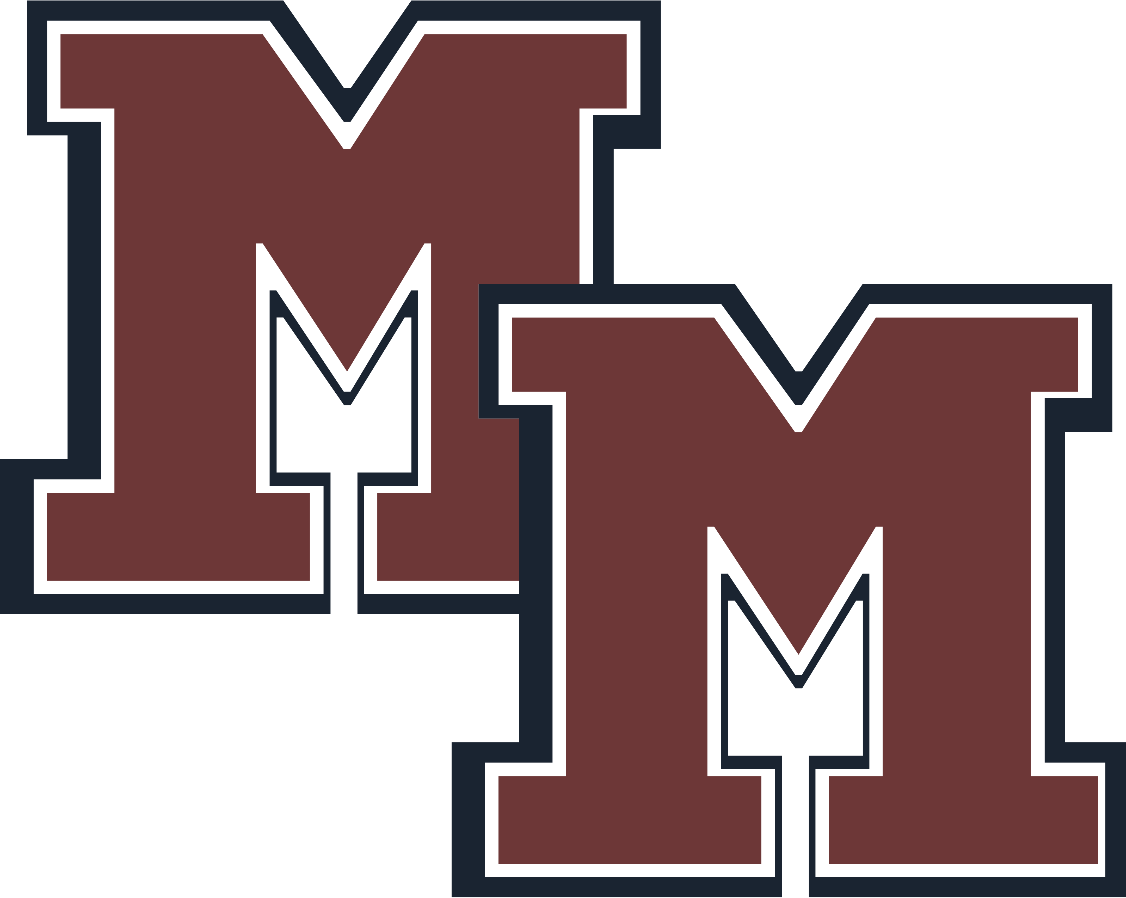 2021-22STUDENT HANDBOOKUpdated and approved Aug. 4, 2021 by MISD  Board of  TrusteesMarathon Independent School Student Handbook2020-21 School YearAccessibilityIf you have difficulty accessing this handbook because of a disability, please contact the superintendent or principal:Peter Price--pprice@marathonisd.net--432.386.4431Removing a Student from Instruction or Excusing a Student from a Required Component of Instruction	15Right of Access to Student Records, Curriculum Materials, and District Records / Policies	18Authorized Inspection	19Teacher and Staff Professional Qualifications	22A Student with Exceptionalities or Special Circumstances	22Section II: Other Important Information for Parents and Students 28Absences / Attendance	28Accountability under State and Federal Law (All Grade Levels)	33Armed Services Vocational Aptitude Battery Test	33Awards and Honors (All Grade Levels)	33Bullying (All Grade Levels)	33Career and Technical Education (CTE) Programs (Secondary Grade Levels Only)	35Celebrations (All Grade Levels)	36Child Sexual Abuse and Other Maltreatment of Children (All Grade Levels)	36Class Rank / Highest-Ranking Student (Secondary Grade Levels Only)	37Class Schedules (Secondary Grade Levels Only)	37College and University Admissions and Financial Aid (Secondary Grade Levels Only)	38College Credit Courses (Secondary Grade Levels Only)	39Communications—Automated	39Complaints and Concerns (All Grade Levels)	40Conduct (All Grade Levels)	40Counseling	41Course Credit (Secondary Grade Levels Only)	43Credit by Examination If a Student Has Taken the Course / Subject (All Grade Levels)	42Credit by Examination for Advancement / Acceleration If a Student Has Not Taken the Course / Subject	43Kindergarten Acceleration	44Dating Violence, Discrimination, Harassment, and Retaliation (All Grade Levels)	44Discrimination	46Distance Learning	48Distribution of Literature, Published Materials, or Other Documents (All Grade Levels)	48Dress and Grooming (All Grade Levels)	49Electronic Devices and Technology Resources (All Grade Levels)	50End-of-Course (EOC) Assessments	52English Learners (All Grade Levels)	53Extracurricular Activities, Clubs, and Organizations (All Grade Levels)	53Fees (All Grade Levels)	54Fundraising (All Grade Levels)	55Gang-Free Zones (All Grade Levels)	56Gender-Based Harassment	56Grade-Level Classification (Grades 9–12 Only)	56Grading Guidelines (All Grade Levels)	56Graduation (Secondary Grade Levels Only)	56Harassment	61Hazing (All Grade Levels)	62Health-Related Matters	62Homeless Students (All Grade Levels)	67Homework (All Grade Levels)	67Illness	67Immunization (All Grade Levels)	68Law Enforcement Agencies (All Grade Levels)	68Leaving Campus (All Grade Levels) 	70Letter Jackets	71Lost and Found (All Grade Levels)	71Makeup Work	71Medicine at School (All Grade Levels)	72Nondiscrimination Statement (All Grade Levels)	73Nontraditional Academic Programs (All Grade Levels)	74Parent and Family Engagement (All Grade Levels)	74Physical Examinations / Health Screenings	75Pledges of Allegiance and a Minute of Silence (All Grade Levels)	76Prayer (All Grade Levels)	76Promotion and Retention	76Release of Students from School	78Report Cards / Progress Reports and Conferences (All Grade Levels)	78Retaliation	79Safety (All Grade Levels)	79SAT, ACT, and Other Standardized Tests	80Schedule Changes (Middle / Junior High and High School Grade Levels)	80School Facilities	80School-sponsored Field Trips (All Grade Levels)	82Searches	82Sexual Harassment	84Special Programs (All Grade Levels)	84Standardized Testing	84Steroids (Secondary Grade Levels Only)	86Students in Foster Care (All Grade Levels)	86Student Speakers (All Grade Levels)	86Substance Abuse Prevention and Intervention (All Grade Levels)	86Suicide Awareness and Mental Health Support (All Grade Levels)	87Summer School (All Grade Levels)	87Tardies (All Grade Levels)	87Textbooks, Electronic Textbooks, Technological Equipment, and Other Instructional Materials (All Grade Levels)	87Transfers (All Grade Levels)	87Transportation (All Grade Levels)	87Vandalism (All Grade Levels)	89Video Cameras (All Grade Levels)	89Visitors to the School (All Grade Levels)	89Volunteers (All Grade Levels)	90Voter Registration (Secondary Grade Levels Only)	91Withdrawing from School (All Grade Levels)	91Glossary	92Appendix: Freedom from Bullying Policy	95Student Welfare: Freedom from Bullying	95Index                                                                                                             100MISD School BoardJudy Briones, President Hayes West, Vice President Cheyenne Marta, SecretaryMarina Aguilar, Board Member Dara Cavness, Board Member Craig Carter, Board Member Steven Aguilar, Board Member Superintendent, Peter PriceMarathon ISD 109 N. 5thMarathon, TX 79842432-386-4431This page left intentionally blank.PrefaceParents and Students:Welcome to the new school year!Education is a team effort, and students, parents, teachers, and other staff members working together can make this a successful year.The Marathon ISD Student Handbook is a general reference guide that is divided into two sections:Section I: Parental Rights will help you respond to school-related issues regarding curriculum and the school environment.Section II: Other Important Information for Parents and Students is organized alphabetically by topic. Where applicable, it is divided by age and/or grade level.Note: Unless otherwise noted, the term “parent” refers to the parent, legal guardian, any person granted some other type of lawful control of a student, or any other person who has agreed to assume school-related responsibility for a student.The Student Handbook is designed to align with board policy and the Student Code of Conduct, a board-adopted document intended to promote school safety and an atmosphere for learning. The Student Handbook is not meant to be a complete statement of all policies, procedures, or rules in any given circumstance.In case of conflicts between board policy (including the Student Code of Conduct) and any Student Handbook provision, the district will follow board policy and the Student Code of Conduct.Therefore, parents and students should become familiar with the Marathon Independent School District Student Code of Conduct. To review the Code of Conduct, visit the district’s website at State law requires that the Code of Conduct be prominently displayed or made available for review at each campus.A hard copy of either the Student Code of Conduct or Student Handbook can be requested at the high school front office.The Student Handbook is updated annually; however, policy adoption and revisions may occur throughout the year. The district encourages parents to stay informed of proposed policy changes by attending board meetings and reviewing newsletter and other communications explaining changes in policy or other rules that affect Student Handbook provisions. The district reserves the right to modify the Student Handbook at any time. Notice of revisions will be provided as is reasonably practical.Although the Student Handbook may refer to rights established through law or district policy, it does not create additional rights for parents and students. It does not, nor is it intended to, represent a contract between any parent or student and the district.For questions about the material in this handbook, please contact the superintendent or principal.Complete and return to the student’s campus the following forms (provided in the forms packetdistributed at the beginning of the year or upon enrollment):Acknowledgement Form,Notice Regarding Directory Information and Parent’s Response Regarding Release ofStudent Information,Parent’s Objection to the Release of Student Information to Military Recruiters and Institutions of Higher Education (if you choose to restrict the release of information to these entities), andConsent/Opt-Out Form.[See Objecting to the Release of Directory Information and Consent Required Before Student Participation in a Federally Funded Survey, Analysis, or Evaluation for more information.Section I: Parental RightsThis section describes certain parental rights as specified in state or federal law.Consent, Opt-Out, and Refusal RightsConsent to Conduct a Psychological EvaluationUnless required under state or federal law, a district employee will not conduct a psychological examination, test, or treatment without obtaining written parental consent.Note: An evaluation may be legally required under special education rules or by the Texas Education Agency (TEA) for child abuse investigations and reports.Consent to Display a Student’s Original Works and PersonalInformationTeachers may display a student’s work in classrooms or elsewhere on campus as recognition of student achievement without seeking prior parental consent. These displays may include personally identifiable student information. Student work includes:Artwork,Special projects,Photographs,Original videos or voice recordings, andOther original works.However, the district will seek parental consent before displaying a student’s work on the district’s website, a website affiliated or sponsored by the district (such as a campus orclassroom website), or in district publications, which may include printed materials, videos, or other methods of mass communication.Consent to Receive Parenting and Paternity Awareness Instruction if a Student is under Age 14A student under age 14 must have parental permission to participate in the district’s parenting and paternity awareness program. This program was developed by the Office of the Texas Attorney General and the State Board of Education (SBOE) to be incorporated into health education classes.Consent to Video or Audio Record a Student when Not Already Permitted by LawState law permits the school to make a video or voice recording without parental permission when it:Is to be used for school safety,Relates to classroom instruction or a co-curricular or extracurricular activity,Relates to media coverage of the school, orRelates to the promotion of student safety as provided by law for a student receiving special education services in certain settings.In other circumstances, the district will seek written parental consent before making a video or voice recording of a student.Prohibiting the Use of Corporal PunishmentCorporal punishment—spanking or paddling a student—may be used as a discipline management technique in accordance with the Student Code of Conduct and district policy FO(LOCAL).However, in accordance with law, the district may not administer corporal punishment if astudent’s parent submits a signed, written statement prohibiting its use.A parent who does not want corporal punishment administered to his or her child must return the form included in the forms packet. This signed statement must be submitted each school year. A parent may revoke this prohibition at any time during the school year by providing a signed statement to the campus principal.Note:District personnel may use discipline methods other than corporal punishment if a parent requests that corporal punishment not be used.If the district knows that a student is in temporary or permanent custody of the state (through foster care, kinship care, or other arrangements), corporal punishment will not be administered, even when the student’s caregiver or caseworker has not submitted a signed statement prohibiting its use.Limiting Electronic Communications between Students and District EmployeesThe district permits teachers and other approved employees to use electronic communications with students within the scope of professional responsibilities, as described by district guidelines.For example, a teacher may create a social networking page for his or her class to relay information regarding class work, homework, and tests. A parent is welcome to such a page.However, text messages sent to an individual student are only allowed if a district employee with responsibility for an extracurricular activity must communicate with a student participating in that activity.The employee is required to include the student’s parent as a recipient on all text messages.The employee is required to include his or her immediate supervisor and the student’s parentas recipients on all text messages.The employee is required to send a copy of the text message to the employee’s district emailaddress.A parent who does not want his or her child to receive one-to-one electronic communications from a district employee should contact the campus principal.Objecting to the Release of Directory InformationThe Family Educational Rights and Privacy Act, or FERPA, permits the district to discloseappropriately designated “directory information” from a student’s education records withoutwritten consent.“Directory information” is information that, if released, is generally not considered harmful oran invasion of privacy. Examples include:A student’s photograph (for publication in the school yearbook);A student’s name and grade level (for communicating class and teacher assignments);The name, weight, and height of an athlete (for publication in a school athletic program);A list of student birthdays (for generating school-wide or classroom recognition);A student’s name and photograph (posted on a district-approved and-managed social media platform); andThe names and grade levels of students submitted by the district to a local newspaper or other community publication (to recognize the A/B honor roll for a specific grading period.)Directory information will be released to anyone who follows procedures for requesting it. However, a parent or eligible student may object to the release of this information. Anyobjection must be made in writing to the principal within ten school days of the student’s first day of instruction for this school year. [See Notice Regarding Directory Information and Parent’s Response Regarding Release of Student Information, included in the forms packet.]As allowed by state law, the district has identified two directory information lists—one for school-sponsored purposes and a second for all other requests. For district publications and announcements, the district has designated the following as directory information:Items for use only for school-sponsored purposes; andItems for all other purposes.If a parent does not object to the use of his or her child’s information for these school- sponsored purposes, the school will not ask permission each time the district wants to use the information for these purposes.For all other purposes, the district has identified the following as directory information: If a parent does not object to the use of the student’s information for these purposes, the school must release this information when requested by an outside entity or individual.Honor roll,Yearbook,Recognition activities,News releases, andAthletic programs.For the following school-sponsored purposes – all District publications and announcements – directory information shall include student name; address; telephone listing; electronic mail address’ photograph; date and place of birth; major field of study; degrees, honors, and awards received; dates of attendance; grade level; most recent educational institution attended; participation in officially recognized activities and sports; and weight and height of members of the athletic teams.For all other purposes, directory information shall include student name, address, and grade level.Note: Review Authorized Inspection and Use of Student Records on page 19.Objecting to the Release of Student Information to Military Recruiters and Institutions of Higher Education(Secondary Grade Levels Only)Unless a parent has advised the district not to release his or her student’s information, the Every Student Succeeds Act (ESSA) requires the district to comply with requests by military recruiters or institutions of higher education for the student’s:Name,Address, andTelephone listing.See a document in the forms packet for this purpose.Participation in Third-Party SurveysConsent Required Before Student Participation in a Federally Funded Survey, Analysis, or EvaluationA student will not be required to participate without parental consent in any survey, analysis, or evaluation—funded in whole or in part by the U.S. Department of Education—that concerns:Political affiliations or beliefs of the student or the student’s parent;Mental or psychological problems of the student or the student’s family;Sex behavior or attitudes;Illegal, antisocial, self-incriminating, or demeaning behavior;Critical appraisals of individuals with whom the student has a close family relationship;Relationships privileged under law, such as relationships with lawyers, physicians, and ministers;Religious practices, affiliations, or beliefs of the student or parent; orIncome, except when the information is required by law and will be used to determine thestudent’s eligibility to participate in or receive financial assistance under a program.A parent can inspect the survey or other instrument and any corresponding instructional materials used in connection with such a survey, analysis, or evaluation. [For more information, see policy EF(LEGAL).]“Opting Out” of Participation in Other Types of Surveys or Screeningsand the Disclosure of Personal InformationThe Protection of Pupil Rights Amendment (PPRA) requires that a parent be notified when a survey is not funded by the U.S. Department of Education.A parent has a right to deny permission for his or her child’s participation in:Any survey concerning private information listed above, regardless of funding.School activities involving the collection, disclosure, or use of personal information gathered from the child for the purpose of marketing, selling, or otherwise disclosing that information.Any nonemergency, invasive physical examination or screening required as a condition of attendance, administered and scheduled by the school in advance, and not necessary to protect the immediate health and safety of the student.Exceptions are hearing, vision, or spinal screenings, or any physical examination or screening permitted or required under state law. [See policies EF and FFAA.]A parent may inspect a survey created by a third party before the survey is administered or distributed to his or her child.Removing a Student from Instruction or Excusing a Student from a Required Component of InstructionHuman Sexuality InstructionAs a part of the district’s curriculum, students receive instruction related to human sexuality.The School Health Advisory Council (SHAC) makes recommendations for course materials.State law requires that the district provide written notice before each school year of theboard’s decision to provide human sexuality instruction.State law also requires that instruction related to human sexuality, sexually transmitted diseases, or human immunodeficiency virus (HIV) or acquired immune deficiency syndrome (AIDS):Present abstinence from sexual activity as the preferred choice in relationship to all sexual activity for unmarried persons of school age;Devote more attention to abstinence from sexual activity than to any other behavior;Emphasize that abstinence, if used consistently and correctly, is the only method that is 100 percent effective in preventing pregnancy, sexually transmitted infections and the emotional trauma associated with adolescent sexual activity;Direct adolescents to abstain from sexual activity before marriage as the most effective way to prevent pregnancy and sexually transmitted diseases; andIf included in the content of the curriculum, teach contraception and condom use in terms of human use reality rates instead of theoretical laboratory rates.Per state law, here is a summary of the district’s curriculum regarding human sexualityinstruction:The District will use “Big Decisions” curriculum. Big Decisions encourages young people to postpone sexual involvement, and the program also gives them knowledge and skills to reduce their risks of when they do become sexually active. Big Decisions imbeds basic sexual health education in a program that provides a safe, inclusive, and respectful group experience; and that helps young people:Value respect, both showing respect and expecting respect;Connect healthy decisions to achieving their personal goals and dreams;Recognize and build healthy relationships;Set and defend personal limits-and respect others’ personal limits;Practice refusal skills; andAnticipate challenges and how to overcome them.The Big Decisions curriculum is delivered in a classroom setting by trained teachers, coaches, or other facilitators. The sexual health content includes the basics of:Anatomy and reproduction;Abstinence (what it is and where to set limits),Basic sexual rights (to say “no” to sex) and responsibilities (never to pressure anyone forsex);Methods to avoid unplanned pregnancySexually transmitted infections (STIs) and how to reduce the risk of contracting and spreading them;The importance of addressing the risks of both pregnancy and STIs, if a teen does have sex; andThe importance of defending your limits, with regard to sex.The curriculum is designed for youth in the 8th or 9th grade, but it can be adapted for 7th grade.Big Decisions can also be used with youth up to 12th grade.A parent is entitled to review the curriculum materials. In addition, a parent may remove his or her child from any part of the human sexuality instruction without academic, disciplinary, orother penalties. A parent may also choose to become more involved with the development of this curriculum by becoming a member of the district’s SHAC. (See the campus principal for details.)Reciting a Portion of the Declaration of Independence in Grades 3–12State law designates the week of September 17 as Celebrate Freedom Week and requires all social studies classes provide:Instruction concerning the intent, meaning, and importance of the Declaration of Independence and the U.S. Constitution, andA specific recitation from the Declaration of Independence for students in grades 3–12.Per state law, a student may be excused from recitation of a portion of the Declaration of Independence if:A parent provides a written statement requesting that his or her child be excused,The district determines that the student has a conscientious objection to the recitation, orA parent is a representative of a foreign government to whom the U.S. government extends diplomatic immunity.[See policy EHBK(LEGAL).]Reciting the Pledges to the U.S. and Texas FlagsA parent may request that his or her child be excused from participation in the daily recitation of the Pledge of Allegiance to the U.S. flag and the Pledge of Allegiance to the Texas flag. The request must be made in writing.State law, however, requires that all students participate in one minute of silence following recitation of the pledges.[See Pledges of Allegiance and a Minute of Silence on page 76 and policy EC(LEGAL).]Religious or Moral BeliefsA parent may remove his or her child temporarily from the classroom if a scheduledinstructional activity conflicts with the parent’s religious or moral beliefs.The removal may not be used to avoid a test and may not extend for an entire semester. Further, the student must satisfy grade-level and graduation requirements as determined by the school and by state law.Tutoring or Test PreparationA teacher may determine that a student needs additional targeted assistance for the student to achieve mastery in state-developed essential knowledge and skills based on:Informal observations,Evaluative data such as grades earned on assignments or tests, orResults from diagnostic assessments.The school will always attempt to provide tutoring and strategies for test-taking in ways that prevent removal from other instruction as much as possible.In accordance with state law and policy EC, without parental permission, districts are prohibited from removing a student from a regularly scheduled class for remedial tutoring or test preparation for more than ten percent of the days the class is offered.Under state law, students with grades below 70 for a reporting period are required to attend tutorial services—if the district offers these services.[For questions about school-provided tutoring programs, see policies EC and EHBC, and contactthe student’s teacher.]Right of Access to Student Records, Curriculum Materials, and District Records / PoliciesInstructional MaterialsA parent has the right to review teaching materials, textbooks, and other teaching aids and instructional materials used in the curriculum, and to examine tests that have been administered.A parent is also entitled to request that the school allow the student to take home instructional materials the student uses. The school may ask the student to return the materials at the beginning of the next school day.Notices of Certain Student Misconduct to Noncustodial ParentA noncustodial parent may request in writing that he or she be provided, for the remainder of the school year, a copy of any written notice usually provided to a parent related to his or her child’s misconduct that may involve placement in a disciplinary alternative education program (DAEP) or expulsion. [See policy FO(LEGAL) and the Student Code of Conduct.]Participation in Federally Required, State-Mandated, and District AssessmentsIn accordance with the Every Student Succeeds Act (ESSA), a parent may request information regarding any federal, state, or district policy related to his or her child’s participation in required assessments.Student RecordsAccessing Student Records    A parent may review his or her child’s records. These records include:Attendance records,Test scores,Grades,Disciplinary records,Counseling records,Psychological records,Applications for admission,Health and immunization information,Other medical records,Teacher and school counselor evaluations,Reports of behavioral patterns,Records relating to assistance provided for learning difficulties, including information collected regarding any intervention strategies used with the child, as the term “intervention strategy” is defined by law,State assessment instruments that have been administered to the child, andTeaching materials and tests used in the child’s classroom.Authorized Inspection and Use of Student RecordsThe Family Educational Rights and Privacy Act (FERPA) affords parents and eligible students certain rights regarding student education records.For purposes of student records, an “eligible” student is anyone age 18 or older or who attends a postsecondary educational institution. These rights, as discussed here and at Objecting to the Release of Directory Information on page 13, are the right to:Inspect and review student records within 45 days after the day the school receives a request for access;Request an amendment to a student record the parent or eligible student believes is inaccurate, misleading, or otherwise in violation of FERPA;Provide written consent before the school discloses personally identifiable information from the student’s records, except to the extent that FERPA authorizes disclosure without consent; andFile a complaint with the U.S. Department of Education concerning failures by the school to comply with FERPA requirements. The office that administers FERPA is:Family Policy Compliance OfficeU.S. Department of Education 400 Maryland Ave., S.W. Washington, DC 20202Both FERPA and state laws safeguard student records from unauthorized inspection or use and provide parents and eligible students certain rights of privacy.Before disclosing personally identifiable information from a student’s records, the district mustverify the identity of the person, including a parent or the student, requesting the information.Virtually all information pertaining to student performance—including grades, test results, and disciplinary records—is considered confidential educational records.Inspection and release of student records is restricted to an eligible student or a student’s parent—whether married, separated, or divorced—unless the school receives a copy of a court order terminating parental rights or the right to access a student’s education records.Federal law requires that control of the records goes to the student as soon as the student:Reaches the age of 18,Is emancipated by a court, orEnrolls in a postsecondary educational institution.However, the parent may continue to have access to the records if the student is a dependent for tax purposes and, under limited circumstances, when there is a threat to the health and safety of the student or other individuals.FERPA permits the disclosure of personally identifiable information from a student’s educationrecords without written consent of the parent or eligible student:When district officials have what federal law refers to as a “legitimate educational interest” in a student’s records. School officials would include:Board members and employees, such as the superintendent, administrators, and principals;Teachers, school counselors, diagnosticians, and support staff (including district health or medical staff);A person or company with whom the district has contracted or allowed to provide a specific institutional service or function (such as an attorney, consultant, third-party vendor that offers online programs or software, auditor, medical consultant, therapist, school resource officer, or volunteer);A parent or student serving on a school committee; orA parent or student assisting a school official in the performance of his or her duties.“Legitimate educational interest” in a student’s records includes working with the student; considering disciplinary or academic actions, the student’s case, or an individualized education program for a student with disabilities; compiling statistical data; reviewing an educationalrecord to fulfill the official’s professional responsibility to the school and the student; orinvestigating or evaluating programs.To authorized representatives of various governmental agencies, including juvenile service providers, the U.S. Comptroller General’s office, the U.S. Attorney General’s office, the U.S. Secretary of Education, the Texas Education Agency, the U.S. Secretary of Agriculture’s office, and Child Protective Services (CPS) caseworkers or, in certain cases, other child welfare representatives.To individuals or entities granted access in response to a subpoena or court order.To another school, district/system, or postsecondary educational institution to which a student seeks or intends to enroll or in which the student already is enrolled.In connection with financial aid for which a student has applied or has received.To accrediting organizations to carry out accrediting functions.To organizations conducting studies for, or on behalf of, the school to develop, validate, or administer predictive tests; administer student aid programs; or improve instruction.To appropriate officials in connection with a health or safety emergency.When the district discloses directory information-designated details. [To prohibit this disclosure, see Objecting to the Release of Directory Information on page 11.]Release of personally identifiable information to any other person or agency—such as a prospective employer or for a scholarship application—will occur only with parental or student permission as appropriate.The principal is custodian of all records for currently enrolled students at the assigned school. The principal is the custodian of all records for students who have withdrawn or graduated.A parent or eligible student who wants to inspect the student’s records should submit a writtenrequest to the records custodian identifying the records he or she wants to inspect.Records may be reviewed in person during regular school hours. The records custodian or designee will be available to explain the record and to answer questions.A parent or eligible student who submits a written request and pays copying costs of ten cents per page may obtain copies. If circumstances prevent inspection during regular school hours and the student qualifies for free or reduced-price meals, the district will either provide a copy of the records requested or make other arrangements for the parent or student to review the records.The address of the superintendent’s office is 109 N. 5th, Marathon, TX 79842. The address of the principal’s office is: 109 N. 5th, Marathon, TX 79842.A parent or eligible student may inspect the student’s records and request a correction or amendment if the records are considered inaccurate, misleading, or otherwise in violation of the student’s privacy rights.A request to correct a student’s record should be submitted to the appropriate records custodian. The request must clearly identify the part of the record that should be corrected and include an explanation of how the information is inaccurate. If the district denies the request to amend the records, the parent or eligible student has the right to request a hearing. If after the hearing the records are not amended, the parent or eligible student has 30 school days to place a statement in the student’s record.Although improperly recorded grades may be challenged, contesting a student’s grade in a course or on an examination is handled through the complaint process found in policy FNG(LOCAL). A grade issued by a teacher can be changed only if, as determined by the board of trustees, the grade is arbitrary, erroneous, or inconsistent with the district’s grading guidelines.[See Finality of Grades at FNG(LEGAL), Report Cards/Progress Reports and Conferences on page 78, and Complaints and Concerns on page 40.]The district’s student records policy is found at policy FL(LEGAL) and (LOCAL) and is available at the superintendent’s office or district website www.marathonisd.net.Note: The parent’s or eligible student’s right of access to and copies of student records does not extend to all records. Materials that are not considered educational records—such as ateacher’s personal notes about a student shared only with a substitute teacher—do not have to be made available.Teacher and Staff Professional QualificationsA parent may request information regarding the professional qualifications of his or her child’steachers, including whether the teacher:Has met state qualification and licensing criteria for the grade levels and subject areas in which the teacher provides instruction,Has an emergency permit or other provisional status for which state requirements have been waived, andIs currently teaching in the field of discipline of his or her certification.The parent also has the right to request information about the qualifications of any paraprofessional who may provide services to the child.A Student with Exceptionalities or Special CircumstancesChildren of Military FamiliesThe Interstate Compact on Educational Opportunities for Military Children entitles children of military families to flexibility regarding certain district and state requirements, including:Immunization requirements;Grade level, course, or educational program placement;Eligibility requirements for participation in extracurricular activities;Enrollment in  Edgenuity; andGraduation requirements.The district will excuse absences related to a student visiting a parent, including a stepparent or legal guardian, who is:Called to active duty,On leave, orReturning from a deployment of at least four months.The district will permit no more than five excused absences per year for this purpose. For the absence to be excused, the absence must occur no earlier than the 60th day before deployment or no later than the 30th day after the parent’s return from deployment.Additional information may be found at Military Family Resources at the Texas Education Agency.Parental Role in Certain Classroom and School AssignmentsMultiple-Birth SiblingsState law permits a parent of multiple-birth siblings (e.g., twins, triplets) assigned to the same grade and campus to request in writing that the children be placed in either the same classroom or separate classrooms.Written requests must be submitted by the 14th day after the students’ enrollment. [See policyFDB(LEGAL).]Safety Transfers / AssignmentsA parent may:Request the transfer of his or her child to another classroom or campus if the district has determined that the child has been a victim of bullying, including cyberbullying, as defined by Education Code 37.0832.Consult with district administrators if the district has determined that his or her child has engaged in bullying and the board has decided to transfer the child to another classroom or campus.[See Bullying on page 34, and policies FDB and FFI.]Request the transfer of his or her child to a safe public school in the district if the child attends a school identified by the Texas Education Agency as persistently dangerous or if the child has been a victim of a violent criminal offense while at school or on school grounds.[See policy FDE.]Request the transfer of his or her child to neighboring district if the child has been the victim of sexual assault by another student assigned to the same campus, whether the assault occurred on or off campus, and that student has been convicted of or placed on deferred adjudication for the assault. In accordance with policy FDE, if the victim does not wish to transfer, the district will transfer the assailant.Student Use of a Service / Assistance AnimalA parent of a student who uses a service/assistance animal because of the student’s disability must submit a written request to the principal before bringing the service/assistance animal on campus. The district will try to accommodate a request as soon as possible but will do so within ten district business days.A Student in the Conservatorship of the State (Foster Care)A student in the conservatorship (custody) of the state who enrolls in the district after the beginning of the school year will be allowed credit-by-examination opportunities at any point during the year.The district will grant partial course credit by semester when the student only passes one semester of a two-semester course.A student in the conservatorship of the state who is moved outside the district’s or school’sattendance boundaries—or who is initially placed in the conservatorship of the state andmoved outside the district’s or school’s boundaries—is entitled to remain at the school the student was attending prior to the placement or move until the student reaches the highest grade level at that particular school.If a student in grade 11 or 12 transfers to another district but does not meet the graduation requirements of the receiving district, the student can request a diploma from the previous district if the student meets its graduation criteria.For a student in the conservatorship of the state who is eligible for a tuition and fee exemption under state law and likely to be in care on the day preceding the student’s 18th birthday, the district will:Assist the student with the completion of applications for admission or financial aid;Arrange and accompany the student on campus visits;Assist in researching and applying for private or institution-sponsored scholarships;Identify whether the student is a candidate for appointment to a military academy;Assist the student in registering and preparing for college entrance examinations, including (subject to the availability of funds) arranging for the payment of examination fees by the Texas Department of Family and Protective Services (DFPS); andCoordinate contact between the student and a liaison officer for students formerly in the conservatorship of the state.[See Credit by Examination for Advancement/Acceleration on page 43, Course Credit on page 43, and A Student in Foster Care on page 86 for more information.]A Student Who Is HomelessChildren who are homeless will be provided flexibility regarding certain district provisions, including:Proof of residency requirements;Immunization requirements;Educational program placement (if the student is unable to provide previous academic records or misses an application deadline during a period of homelessness);Credit-by-examination opportunities at any point during the year (if the student enrolled in the district after the beginning of the school year), per State Board of Education (SBOE) rules;Awarding partial credit when a student passes only one semester of a two-semester course;Eligibility requirements for participation in extracurricular activities; andGraduation requirements.Federal law allows a homeless student to remain enrolled in the “school of origin” or to enrollin a new school in the attendance area where the student is currently residing.If a homeless student in grade 11 or 12 transfers to another district but does not meet the graduation requirements of the receiving district, state law allows the student to request a diploma from the previous district if the student meets the criteria to graduate from the previous district.A student or parent who is dissatisfied by the district’s eligibility, school selection, or enrollment decision may appeal through policy FNG(LOCAL). The district will expedite local timelines, when possible, for prompt dispute resolution.[See Credit by Examination for Advancement/Acceleration on page 43, Course Credit on page 43, and Homeless Students on page 67 for more information.]A Student Who Has Learning Difficulties or Who Needs Special Education or Section 504 ServicesFor those students who are having difficulty in the regular classroom, all school districts must consider tutorial, compensatory, and other academic or behavior support services that are available to all students, including a process based on Response to Intervention (RtI). The implementation of RtI has the potential to have a positive impact on the ability of districts to meet the needs of all struggling students.If a student is experiencing learning difficulties, his or her parent may contact the individualslisted below to learn about the school’s overall general education referral or screening systemfor support services.This system links students to a variety of support options, including making a referral for a special education evaluation or for a Section 504 evaluation to determine whether the student needs specific aids, accommodations, or services. A parent may request an evaluation for special education or Section 504 services at any time.Special Education ReferralsIf a parent makes a written request for an initial evaluation for special education services to the director of special education services or to a district administrative employee of the school district, the district must respond no later than 15 school days after receiving the request. At that time, the district must give the parent prior written notice of whether it agrees or refuses to evaluate the student, along with a copy of the Notice of Procedural Safeguards. If the district agrees to evaluate the student, it must also give the parent the opportunity to give written consent for the evaluation.Note: A request for a special education evaluation may be made verbally; it does not need to be made in writing. Districts must still comply with all federal prior-written notices and procedural safeguard requirements as well as the requirements for identifying, locating, and evaluating children who are suspected of having a disability and in need of special education. However, a verbal request does not require the district to respond within the 15 school-day timeline.If the district decides to evaluate the student, it must complete the student’s initial evaluation and evaluation report no later than 45 school days from the day it receives a parent’s written consent. However, if the student is absent from school during the evaluation period for three or more school days, the evaluation period will be extended by the number of school days equal to the number of school days that the student is absent.There is an exception to the 45-school-day timeline. If the district receives a parent’s consent for the initial evaluation at least 35 but less than 45 school days before the last instructional day of the school year, it must complete the written report and provide a copy of the report to the parent by June 30 of that year. However, if the student is absent from school for three or more days during the evaluation period, the June 30 due date no longer applies. Instead, the general timeline of 45 school days plus extensions for absences of three or more days will apply.Upon completing the evaluation, the district must give the parent a copy of the evaluation report at no cost.Additional information regarding special education is available from the school district in a companion document titled Parent’s Guide to the Admission, Review, and Dismissal Process.Contact Person for Special Education ReferralsThe designated person to contact regarding options for a student experiencing learning difficulties or regarding a referral for evaluation for special education services is the superintendent or principal at 432-386-4431.Section 504 ReferralsEach school district must have standards and procedures in place for the evaluation andplacement of students in the district’s Section 504 program. Districts must also implement asystem of procedural safeguards that includes:Notice,An opportunity for a parent or guardian to examine relevant records,An impartial hearing with an opportunity for participation by the parent or guardian and representation by counsel, andA review procedure.Contact Person for Section 504 ReferralsThe designated person to contact regarding options for a student experiencing learning difficulties or regarding a referral for evaluation for Section 504 services is the superintendent at 432- 386-4431.[See A Student with Physical or Mental Impairments Protected under Section 504 on page 27.] Visit these websites for information regarding students with disabilities and the family:Legal Framework for the Child-Centered Special Education ProcessPartners Resource NetworkSpecial Education Information CenterTexas Project FirstNotification to Parents of Intervention Strategies for Learning Difficulties Provided to Students in General EducationIn accordance with state law, the district will annually notify parents if their child receives assistance for learning difficulties. Details of such assistance can include intervention strategies. This notice is not intended for those students already enrolled in a special education program.A Student Who Receives Special Education Services with Other School- Aged Children in the HomeIf a student is receiving special education services at a campus outside his or her attendance zone, state law permits the parent or guardian to request that other students residing in the household be transferred to the same campus—if the grade level for the transferring student is offered on that campus.The student receiving special education services would be entitled to transportation; however, the district is not required to provide transportation to other children in the household.The parent or guardian should contact the school principal regarding transportation needs prior to requesting a transfer for other children in the home. [See policy FDB(LOCAL).]A Student Who Speaks a Primary Language Other than EnglishA student may be eligible to receive specialized support if his or her primary language is not English, and the student has difficulty performing ordinary class work in English.If the student qualifies for these services, the Language Proficiency Assessment Committee (LPAC) will determine the types of services the student needs, including accommodations or modifications related to classroom instruction, local assessments, and state-mandated assessments.A Student with Physical or Mental Impairments Protected under Section 504A student with a physical or mental impairment that substantially limits a major life activity, as defined by law—and who does not otherwise qualify for special education services—may qualify for protections under Section 504 of the Rehabilitation Act.Section 504 is a federal law designed to prohibit discrimination against individuals with disabilities.When an evaluation is requested, a committee will be formed to determine whether the student needs services and supports under Section 504 in order to receive a free appropriate public education (FAPE), as defined in federal law.[See policy FB.][See A Student Who Has Learning Difficulties or Who Needs Special Education or Section 504 Services on page 25 for more information.]Section II:Other Important Information for Parents and StudentsTopics in this section of the Student Handbook contain important information on academics, school activities, and school operations and requirements. Take a moment with your child to become familiar with the various issues addressed in this section. It is organized in alphabetical order to serve as a quick-reference when you or your child has a question about a specific school-related issue. Where possible, the topics are also organized to alert you to the applicability of each topic based on a student’s age or grade level. Should you be unable to find the information on a particular topic, please contact the principal at 432-386-4431.Absences/AttendanceRegular school attendance is essential for a student to make the most of his or her education— to benefit from teacher-led and school activities, to build each day’s learning on the previous day’s, and to grow as an individual. Absences from class may result in serious disruption of a student’s mastery of the instructional materials; therefore, the student and parent should make every effort to avoid unnecessary absences. Two state laws—one dealing with the required presence of school-aged children in school, e.g., compulsory attendance, the other with how a student’s attendance affects the award of a student’s final grade or course credit—are of special interest to students and parents. They are discussed below.Compulsory AttendanceAge 19 and OlderA student who voluntarily attends or enrolls after his or her 19th birthday is required to attend each school day until the end of the school year. If a student age 19 or older has more than five unexcused absences in a semester, the district may revoke the student’s enrollment. Thestudent’s presence on school property thereafter would be unauthorized and may be considered trespassing. [See policy FEA.]Between Ages 6 and 19State law requires that a student between the ages of 6 and 19 attend school, as well as any applicable accelerated instruction program, extended year program, or tutorial session, unless the student is otherwise excused from attendance or legally exempt.State law requires attendance in an accelerated reading instruction program when kindergarten, first grade, or second grade students are assigned to such a program. Parents will be notified in writing if their child is assigned to an accelerated reading instruction program as a result of a diagnostic reading instrument.A student will be required to attend any assigned accelerated instruction program, which may occur before or after school or during the summer, if the student does not meet the passing standards on the state assessment for his or her grade level and/or applicable subject area.Prekindergarten and KindergartenStudents enrolled in prekindergarten and kindergarten are required to attend school and are subject to the compulsory attendance requirements as long as they remain enrolled.Exemptions to Compulsory AttendanceAll Grade LevelsState law allows exemptions to the compulsory attendance requirements for several types of absences if the student makes up all work. These include the following activities and events:Religious holy days;Required court appearances;Activities related to obtaining U.S. citizenship;Documented health-care appointments for the student or a child of the student, including absences for recognized services for students diagnosed with autism spectrum disorders, if the student comes to school or returns to school on the same day as the appointment. A note from the health-care provider must be submitted upon the student’s arrival or return to campus; andFor students in the conservatorship (custody) of the state,An activity required under a court-ordered service plan; orAny other court-ordered activity, provided it is not practicable to schedule the student’sparticipation in the activity outside of school hours.As listed in Section I at Children of Military Families, absences of up to five days will be excused for a student to visit with a parent, stepparent, or legal guardian who has been called to duty for, is on leave from, or immediately returned from certain deployments. [See page 22.]Secondary Grade LevelsIn addition, a junior or senior student’s absence of up to two days related to visiting a college or university will be considered an exemption, provided this has been authorized by the board under policy FEA(LOCAL), the student receives approval from the campus principal, follows the campus procedures to verify such a visit, and makes up any work missed.An absence will also be considered an exemption if a student 17 years of age or older is pursuing enlistment in a branch of the U.S. armed services or Texas National Guard, provided the absence does not exceed four days during the period the student is enrolled in high school and the student provides verification to the district of these activities.Absences of up to two days in a school year will also be considered an exemption for a student serving as:An early voting clerk, provided the district’s board has authorized this in policy FEA(LOCAL), the student notifies his or her teachers, and the student receives approval from the principal prior to the absences; andAn election clerk, if the student makes up any work missed.An absence of a student in grades 6–12 for the purpose of sounding “Taps” at a military honorsfuneral for a deceased veteran will also be excused by the district. Failure to Comply with Compulsory Attendance All Grade LevelsSchool employees must investigate and report violations of the state compulsory attendance law. A student absent without permission from school; from any class; from required special programs, such as additional special instruction, termed “accelerated instruction” by the state;or from required tutorials will be considered in violation of the compulsory attendance law and subject to disciplinary action.Students with DisabilitiesIf a student with a disability is experiencing attendance issues, the student’s ARD committee or Section 504 committee will be notified, and the committee will determine whether the attendance issues warrant an evaluation, a reevaluation, and/or modifications to the student's individualized education program or Section 504 plan, as appropriate.Age 19 and OlderAfter a student age 19 or older incurs a third unexcused absence, the district will send the student a letter as required by law explaining that the district may revoke the student’s enrollment for the remainder of the school year if the student has more than five unexcused absences in a semester. As an alternative to revoking a student’s enrollment, the district may implement a behavior improvement plan.Between Ages 6 and 19When a student between ages 6 and 19 incurs unexcused absences for three or more days or parts of days within a four-week period, the school will send a notice to the student’s parent, as required by law, to remind the parent that it is the parent’s duty to monitor the student’s attendance and to require the student to come to school. The notice will also inform the parent that the district will initiate truancy prevention measures and request a conference between school administrators and the parent. These measures will include a behavior improvement plan, school-based community service, or referrals to either in-school or out-of-school counseling or other social services. Any other measures considered appropriate by the district will also be initiated.The truancy prevention facilitator for the district is the principal. If you have questions about your student and the effect of his or her absences from school, please contact the facilitator or any other campus administrator.A court of law may also impose penalties against a student’s parent if a school-aged student is deliberately not attending school. A complaint against the parent may be filed in court if the student is absent without excuse from school on ten or more days or parts of days within a six- month period in the same school year.If a student ages 12–18 incurs unexcused absences on ten or more days or parts of days within a six-month period in the same school year, the district, in most circumstances, will refer the student to truancy court.[See policies FEA(LEGAL) and FED(LEGAL).]Attendance for Credit or Final Grade (Kindergarten–Grade 12)To receive credit or a final grade in a class, a student must attend at least 90 percent of the days the class is offered. A student who attends fewer than 90 percent of the days the class is offered will be referred to the attendance review committee to determine whether there are extenuating circumstances for the absences and how the student can regain credit or a final grade lost because of absences. [See policy FEC.]All absences, whether excused or unexcused, must be considered in determining whether a student has attended the required percentage of days. In determining whether there were extenuating circumstances for the absences, the attendance committee will use the following guidelines:If makeup work is completed, absences for the reasons listed above at Exemptions to Compulsory Attendance will be considered extenuating circumstances for purposes of attendance for credit or the award of a final grade.A transfer or migrant student begins to accumulate absences only after he or she has enrolled in the district.In reaching a decision about a student’s absences, the committee will attempt to ensurethat it is in the best interest of the student.The committee will review absences incurred based on the student’s participation in board- approved extracurricular activities. These absences will be considered by the attendance committee as extenuating circumstances in accordance with the absences allowed under FM(LOCAL) if the student made up the work missed in each class.The committee will consider the acceptability and authenticity of documented reasons forthe student’s absences.The committee will consider whether the absences were for reasons over which the studentor the student’s parent could exercise any control.The committee will consider the extent to which the student has completed all assignments, mastered the essential knowledge and skills, and maintained passing grades in the course or subject.The student or parent will be given an opportunity to present any information to the committee about the absences and to talk about ways to earn or regain credit or a final grade.The student or parent may appeal the committee’s decision to the board by following policyFNG(LOCAL).The actual number of days a student must be in attendance to receive credit or a final grade will depend on whether the class is for a full semester or for a full year.Official Attendance-Taking Time (All Grade Levels)The district must submit attendance of its students to the TEA reflecting attendance at a specific time each day.Official attendance is taken every day at 9:30 a.m., which is during the second instructional hour as required by state rule.A student absent for any portion of the day, including at the official attendance-taking time, should follow the procedures below to provide documentation of the absence.Documentation after an Absence (All Grade Levels)When a student is absent from school, the student—upon arrival or return to school—must bring a note signed by the parent that describes the reason for the absence. A note signed by the student, even with the parent’s permission, will not be accepted unless the student is age 18 or older or is an emancipated minor under state law. A phone call from the parent may be accepted, but the district reserves the right to require a written note.The campus will document in its attendance records for the student whether the absence is considered by the district to be excused or unexcused.Note: Unless the absence is for a statutorily allowed reason under compulsory attendance laws, the district is not required to excuse any absence, even if the parent provides a note explaining the absence.Doctor’s Note after an Absence for Illness(All Grade Levels)Within 3 days of returning to school, a student absent for more than 3 consecutive days because of a personal illness must bring a statement from a doctor or health clinic verifying the illness or condition that caused the student’s extended absence from school. Otherwise, the student’s absence may be considered unexcused and, if so, would be considered to be in violation of compulsory attendance laws.Should the student develop a questionable pattern of absences, the principal or attendance committee may require a statement from a doctor or health clinic verifying the illness orcondition that caused the student’s absence from school to determine whether the absence orabsences will be excused or unexcused. [See policy FEC(LOCAL).]Driver License Attendance Verification (Secondary Grade Levels Only)For a student between the ages of 16 and 18 to obtain a driver license, written parental permission must be provided for the Texas Department of Public Safety (DPS) to access the student’s attendance records and, in certain circumstances, for a school administrator toprovide the student’s attendance information to DPS. A verification of enrollment (VOE) and attendance form may be obtained from the office, which the student will need to submit to DPS upon application for a driver license.Accountability under State and Federal Law (All Grade Levels)Marathon ISD and each of its campuses are held to certain standards of accountability under state and federal law. A key component of the accountability requirements is the dissemination and publication of certain reports and information, which include:The Texas Academic Performance Report (TAPR) for the district, compiled by TEA, the state agency that oversees public education, based on academic factors and ratings;A School Report Card (SRC) for each campus in the district compiled by TEA based on academic factors and ratings;The district’s financial management report, which will include the financial accountabilityrating assigned to the district by TEA; andInformation compiled by TEA for the submission of a federal report card that is required by federal law.This information can be found on the district’s website at www.marathonisd.net. Hard copies ofany reports are available upon request to the district’s administration office.TEA also maintains additional accountability and accreditation information at TEA Performance Reporting Division and the TEA homepage.Armed Services Vocational Aptitude Battery TestA student in grades 10–12 will be offered an opportunity to take the Armed Services Vocational Aptitude Battery test and consult with a military recruiter.Awards and Honors (All Grade Levels)Bullying(All Grade Levels)Bullying is defined in state law as a single significant act or a pattern of acts by one or more students directed at another student that exploits an imbalance of power and involves engaging in written or verbal expression, expression through electronic means, or physical conduct that:Has the effect or will have the effect of physically harming a student, damaging a student’s property, or placing a student in reasonable fear of harm to the student’s person or of damage to the student’s property;Is sufficiently severe, persistent, or pervasive enough that the action or threat creates an intimidating, threatening, or abusive educational environment for a student;Materially and substantially disrupts the educational process or the orderly operation of a classroom or school; orInfringes on the rights of the victim at school.Bullying includes cyberbullying. Cyberbullying is defined by state law as bullying that is done through the use of any electronic communication device, including through the use of a cellular or other type of telephone, a computer, a camera, electronic mail, instant messaging, text messaging, a social media application, an internet website, or any other internet-based communication tool.The district is required to adopt policies and procedures regarding:Bullying that occurs on or is delivered to school property or to the site of a school- sponsored or school-related activity on or off school property;Bullying that occurs on a publicly or privately owned school bus or vehicle being used for transportation of students to or from school or a school-sponsored or school-related activity; andCyberbullying that occurs off school property or outside of a school-sponsored or school-related activity if the cyberbullying interferes with a student’s educational opportunities or substantially disrupts the orderly operation of a classroom, school, or school-sponsored or school-related activity.Bullying is prohibited by the district and could include hazing, threats, taunting, teasing, confinement, assault, demands for money, destruction of property, theft of valued possessions, name-calling, rumor-spreading, or ostracism.If a student believes that he or she has experienced bullying or has witnessed bullying of another student, it is important for the student or parent to notify a teacher, school counselor, principal, or another district employee as soon as possible to obtain assistance and intervention. The administration will investigate any allegations of bullying or other related misconduct. The district will also provide notice to the parent of the alleged victim and the parent of the student alleged to have engaged in bullying. A student may anonymously report an alleged incident of bullying by accessing the STOP IT app.If the results of an investigation indicate that bullying has occurred, the administration will take appropriate disciplinary action and may notify law enforcement in certain circumstances.Disciplinary or other action may be taken even if the conduct did not rise to the level of bullying. Available counseling options will be provided to these individuals, as well as to any students who have been identified as witnesses to the bullying.Any retaliation against a student who reports an incident of bullying is prohibited.Upon the recommendation of the administration, the board may, in response to an identified case of bullying, decide to transfer a student found to have engaged in bullying to anotherclassroom at the campus. In consultation with the student’s parent, the student may also be transferred to another campus in the district. The parent of a student who has been determined by the district to be a victim of bullying may request that the student be transferred to another classroom or campus within the district. [See Safety Transfers/Assignments on page 23.]A copy of the district’s policy is available in the principal’s office, superintendent’s office, and on the district’s website, and is included at the end of this handbook in the form of an appendix. Procedures related to reporting allegations of bullying may also be found on thedistrict’s website.A student or parent who is dissatisfied with the outcome of an investigation may appeal through policy FNG(LOCAL).[See Safety Transfers/Assignments on page 23, Dating Violence, Discrimination, Harassment, and Retaliation on page 44, Hazing on page 62, policy FFI, the district’s Student Code of Conduct, and the district improvement plan, a copy of which can be viewed in the campus office.]Career and Technical Education (CTE) Programs (Secondary Grade Levels Only)The district offers career and technical education programs in the following areas:Welding.Career Investigations    Admission to these programs is based on interest.It is the policy of the district not to discriminate on the basis of race, color, national origin, sex, or handicap in its vocational programs, services, or activities as required by Title VI of the Civil Rights Act of 1964, as amended; Title IX of the Education Amendments of 1972; and Section 504 of the Rehabilitation Act of 1973, as amended.It is the policy of the district not to discriminate on the basis of race, color, national origin, sex, handicap, or age in its employment practices as required by Title VI of the Civil Rights Act of 1964, as amended; Title IX of the Education Amendments of 1972; the Age Discrimination Act of 1975, as amended; and Section 504 of the Rehabilitation Act of 1973, as amended.The district will take steps to assure that lack of English language skills will not be a barrier to admission and participation in all educational and vocational programs.[See Nondiscrimination Statement on page 72 for the name and contact information for the Title IX coordinator and ADA/Section 504 coordinator, who will address certain allegations of discrimination.]Celebrations(All Grade Levels)Although a parent or grandparent is not prohibited from providing food for a school-designated function or for children in the child’s or grandchild’s classroom for his or her birthday, please be aware that children in the school may have severe allergies to certain food products. Therefore, it is imperative to discuss this with the child’s teacher prior to bringing any food in this circumstance. Occasionally, the school or a class may host certain functions or celebrations tied to the curriculum that will involve food. The school or teacher will notify students and parents of any known food allergies when soliciting potential volunteers for bringing food products.[See Food Allergies on page 64.]Child Sexual Abuse and Other Maltreatment of Children (All Grade Levels)The district has established a plan for addressing child sexual abuse and other maltreatment of children, which may be accessed at www.marathonisd.net. As a parent, it is important for you to be aware of warning signs that could indicate a child may have been or is being sexually abused. Sexual abuse in the Texas Family Code is defined as any sexual conduct harmful to a child’s mental, emotional, or physical welfare as well as a failure to make a reasonable effort to prevent sexual conduct with a child. A person who compels or encourages a child to engage in sexual conduct commits abuse. It is illegal to make or possess child pornography or to display such material to a child. Anyone who suspects that a child has been or may be abused or neglected has a legal responsibility, under state law, for reporting the suspected abuse or neglect to law enforcement or to Child Protective Services (CPS).Possible physical warning signs of sexual abuse could be difficulty sitting or walking, pain in the genital areas, and claims of stomachaches and headaches. Behavioral indicators may include verbal references or pretend games of sexual activity between adults and children, fear of being alone with adults of a particular gender, or sexually suggestive behavior. Emotional warning signs to be aware of include withdrawal, depression, sleeping and eating disorders, and problems in school.A child who has experienced sexual abuse or any other type of abuse or neglect should be encouraged to seek out a trusted adult. Be aware as a parent or other trusted adult that disclosures of sexual abuse may be more indirect than disclosures of physical abuse and neglect, and it is important to be calm and comforting if your child, or another child, confides in you. Reassure the child that he or she did the right thing by telling you.Parents, if your child is a victim of sexual abuse or other maltreatment, the school counselor or principal will provide information regarding counseling options for you and your child availablein your area. The Texas Department of Family and Protective Services (DFPS) also manages early intervention counseling programs. [To find out what services may be available in your county, see Texas Department of Family and Protective Services, Programs Available in Your County.]Be aware that children and adolescents who have experienced dating violence may show similar physical, behavioral, and emotional warning signs. [See Dating Violence, Discrimination, Harassment, and Retaliation (All Grade Levels) on page 44.]The following websites might help you become more aware of child abuse and neglect:Child Welfare Information Gateway Factsheet(pdf)KidsHealth, For Parents, Child AbuseTexas Association Against Sexual Assault, Resources Reports of abuse or neglect may be made to:The CPS division of the DFPS (1-800-252-5400 or on the web at Texas Abuse Hotline Website).Class Rank/Highest-Ranking Student (Secondary Grade Levels Only)All high school credit courses will be included in class rank calculations.  There is no weighting of grades.  Class rank may be used for the purpose of determining local honors/scholarships.The valedictorian is the student with the highest GPA and must attend MISD all four years of high school.  If there is a tie for valedictorian, attendance and level of courses (high school vs. college) may be used to break the tie.  The salutatorian is the student with the second highest GPA and must attend MISD all four years in MISD.  For further information, see policy EIC.]Class Schedules(Secondary Grade Levels Only)All students are expected to attend school for the entire school day and maintain a class/course schedule to fulfill each period of the day. Exceptions may be made occasionally by the campus principal for students in grades 9–12 who meet specific criteria and receive parental consent to enroll in less than a full-day’s schedule.[See Schedule Changes on page 80 for information related to student requests to revise their course schedule.]College and University Admissions and Financial Aid (Secondary Grade Levels Only)For two school years following graduation, a district student who graduates in the top ten percent and, in some cases, the top 25 percent, of his or her class is eligible for automatic admission into four-year public universities and colleges in Texas if the student:Completes the distinguished level of achievement under the foundation graduation program (a student must graduate with at least one endorsement and must have taken Algebra II as one of the four required math courses); orSatisfies the ACT College Readiness Benchmarks or earns at least a 1500 out of 2400 on the SAT.In addition, the student must submit a completed application for admission in accordance with the deadline established by the college or university. The student is ultimately responsible for ensuring that he or she meets the admission requirements of the university or college to which the student submits an application.The University of Texas at Austin may limit the number of students automatically admitted to75 percent of the University’s enrollment capacity for incoming resident freshmen. For students who are eligible to enroll in the University during the summer or fall 2020 terms or spring 2021 term, the University will admit the top six percent of the high school’s graduating class who meet the above requirements. Additional applicants will be considered by the University through a holistic review process.Should a college or university adopt an admissions policy that automatically accepts the top 25 percent of a graduating class, the provisions above will also apply to a student ranked in the top 25 percent of his or her class.Upon a student’s registration for his or her first course that is required for high school graduation, the district will provide written notice concerning automatic college admission, the curriculum requirements for financial aid, and the benefits of completing the requirements for automatic admission and financial aid. Parents and students will be asked to sign an acknowledgment that they received this information.Students and parents should contact the school counselor for further information about automatic admissions, the application process, and deadlines.[See Class Rank/Highest-Ranking Student on page 37 for information specifically related to how the district calculates a student’s rank in class, and requirements for Graduation on page 56 for information associated with the foundation graduation program.][See Students in the Conservatorship of the State (Foster Care) on page 86 for information on assistance in transitioning to higher education for students in foster care.]College Credit Courses (Secondary Grade Levels Only)Students in grades 9–12 have opportunities to earn college credit through the following methods:Certain courses taught at the high school campus, which may include courses termed dual credit, Advanced Placement (AP), International Baccalaureate (IB), or college preparatory;Enrollment in courses taught in conjunction and in partnership with the University of Texas of the Permian Basin and Odessa College, which may be offered on or off campus;Enrollment in courses taught at other colleges or universities; andCertain CTE courses.All these methods have eligibility requirements and must be approved prior to enrollment in the course. Please see the school counselor for more information. Depending on the student’s grade level and the course, a state-mandated end-of-course assessment may be required for graduation.It is important to keep in mind that not all colleges and universities accept credit earned in all dual credit or AP courses taken in high school for college credit. Students and parents should check with the prospective college or university to determine if a particular course will count toward the student’s desired degree plan.Communications—AutomatedEmergencyThe district will rely on contact information on file with the district to communicate with parents in an emergency situation, which may include real-time or automated messages. An emergency purpose may include early dismissal or delayed opening because of severe weather or another emergency, or if the campus must restrict access due to a security threat. It is crucial to notify your child’s school when a phone number previously provided to the district has changed.[See Safety on page 79 for information regarding contact with parents during an emergency situation.]NonemergencyYour child’s school will request that you provide contact information, such as your phone number and email address, for the school to communicate items specific to your child, your child’s school, or the district. If you consent to receive such information through a landline or wireless phone, please ensure that you notify the school’s administration office immediately upon a change in your phone number. The district or school may generate automated or pre- recorded messages, text messages, or real-time phone or email communications that areclosely related the school’s mission, so prompt notification of any change in contactinformation will be crucial to maintain timely communication with you. Standard messaging rates of your phone carrier may apply. If you have specific requests or needs related to how the district contacts you, please contact your child’s principal. [See Safety on page 79 for information regarding contact with parents during an emergency.]Complaints and Concerns (All Grade Levels)Usually student or parent complaints or concerns can be addressed informally by a phone call or a conference with the teacher or principal. For those complaints and concerns that cannot be handled so easily, the board has adopted a standard complaint policy at FNG(LOCAL) in the district’s policy manual, available on the district’s website at www. marathonisd.net. A copy of the complaint forms may be obtained in the principal’s or superintendent’s office.Should a parent or student feel a need to file a formal complaint, the parent or student should file a district complaint form within the timelines established in policy FNG(LOCAL). In general, the student or parent should submit the written complaint form to the campus principal. If the concern is not resolved, a request for a conference should be sent to the superintendent. If still unresolved, the district provides for the complaint to be presented to the board of trustees.Conduct(All Grade Levels)Applicability of School RulesAs required by law, the board has adopted a Student Code of Conduct that prohibits certain behaviors and defines standards of acceptable behavior—both on and off campus as well as on district vehicles—and consequences for violation of these standards. The district has disciplinary authority over a student in accordance with the Student Code of Conduct. Students and parents should be familiar with the standards set out in the Student Code of Conduct, as well as campus and classroom rules. During any periods of instruction during the summer months, the Student Handbook and Student Code of Conduct in place for the year immediately preceding the summer period shall apply, unless the district amends either or both documents for the purposes of summer instruction.Campus Behavior CoordinatorBy law, each campus has a campus behavior coordinator to apply discipline management techniques and administer consequences for certain student misconduct, as well as provide a point of contact for student misconduct. The campus behavior coordinator at each district campus is the principal.DeliveriesExcept in emergencies, delivery of messages or packages to students will not be allowed during instructional time. A parent may leave a message or a package, such as a forgotten lunch, for the student to pick up from the front office during a passing period or lunch.Disruptions of School OperationsDisruptions of school operations are not tolerated and may constitute a misdemeanor offense. As identified by state law, disruptions include the following:Interference with the movement of people at an exit, entrance, or hallway of a district building without authorization from an administrator.Interference with an authorized activity by seizing control of all or part of a building.Use of force, violence, or threats in an attempt to prevent participation in an authorized assembly.Use of force, violence, or threats to cause disruption during an assembly.Interference with the movement of people at an exit or an entrance to district property.Use of force, violence, or threats in an attempt to prevent people from entering or leaving district property without authorization from an administrator.Disruption of classes or other school activities while on district property or on public property that is within 500 feet of district property. Class disruption includes making loud noises; trying to entice a student away from, or to prevent a student from attending, a required class or activity; and entering a classroom without authorization and disrupting the activity with loud or profane language or any misconduct.Interference with the transportation of students in vehicles owned or operated by the district.Social EventsSchool rules apply to all school social events. Guests attending these events are expected to observe the same rules as students, and a student inviting a guest will share responsibility for the conduct of his or her guest.A student attending a social event will be asked to sign out when leaving before the end of the event; anyone leaving before the official end of the event will not be readmitted.Please contact the campus principal if you are interested in serving as a chaperone for any school social events.CounselingAcademic CounselingElementary and Middle / Junior High School Grade Levels*When Marathon ISD does not have a counselor, the superintendent and/or principal will serve in this capacity.The school counselor is available to students and parents to talk about the importance of postsecondary education and how best to plan for postsecondary education, including appropriate courses to consider and financial aid availability and requirements.In either grade 7 or 8, each student will receive instruction related to how the student can best prepare for high school, college, and a career.High School Grade LevelsHigh school students and their parents are encouraged to talk with a school counselor, teacher, or principal to learn more about course offerings, graduation requirements, and early graduation procedures. Each year, high school students will be provided information on anticipated course offerings for the next school year and other information that will help them make the most of academic and CTE opportunities, as well as information on the importance of postsecondary education.The school counselor can also provide information about entrance examinations and application deadlines, as well as information about automatic admission, financial aid, housing, and scholarships as these relate to state colleges and universities. Additionally, the school counselor can provide information about workforce opportunities after graduation or technical and trade school opportunities, including opportunities to earn industry-recognized certificates and licenses.Personal Counseling (All Grade Levels)The school counselor is available to assist students with a wide range of personal concerns, including such areas as social, family, emotional or mental health issues, or substance abuse. A student who wishes to meet with the school counselor should schedule a meeting with the school counselor. As a parent, if you are concerned about your child’s mental or emotional health, please speak with the school counselor for a list of resources that may be of assistance.[See Substance Abuse Prevention and Intervention on page 86, Suicide Awareness and Mental Health Support on page 87, and Child Sexual Abuse and Other Maltreatment of Children and Dating Violence on page 36.]Course Credit(Secondary Grade Levels Only)A student in grades 9–12, or in a lower grade when a student is enrolled in a high school credit- bearing course, will earn credit for a course only if the final grade is 70 or above. For a two- semester (1 credit) course, the student’s grades from both semesters will be averaged and credit will be awarded if the combined average is 70 or above. Should the student’s combined average be less than 70, the student will be required to retake the semester in which he or she failed.Credit by ExaminationIf a Student Has Taken the Course / Subject(All Grade Levels)A student who has previously taken a course or subject—but did not receive credit or a final grade for it—may, in circumstances determined by the principal or attendance committee, be permitted to earn credit or a final grade by passing an examination approved by the district’s board of trustees on the essential knowledge and skills defined for that course or subject. Prior instruction may include, for example, incomplete coursework due to a failed course or excessive absences, homeschooling, or coursework by a student transferring from a nonaccredited school. The opportunity to take an examination to earn credit for a course or to be awarded a final grade in a subject after the student has had prior instruction is sometimes referred to as “credit recovery.”If the student is granted approval to take an examination for this purpose, the student must score at least 70 on the examination to receive credit for the course or subject.The attendance review committee may also offer a student with excessive absences an opportunity to earn credit for a course by passing an examination.[For further information, see the school counselor and policy EHDB(LOCAL).]Credit by Examination for Advancement / AccelerationIf a Student Has Not Taken the Course / SubjectA student will be permitted to take an examination to earn credit for an academic course or subject area for which the student has had no prior instruction, i.e., for advancement or to accelerate to the next grade level. The examinations offered by the district are approved by the district’s board of trustees. The dates on which examinations are scheduled during the 2019–20 school year will be published in appropriate district publications and on the district’s website.The only exceptions to the published dates will be for any examinations administered by another entity besides the district or if a request is made outside of these time frames by a student experiencing homelessness or by a student involved in the foster care system. When another entity administers an examination, a student and the district must comply with the testing schedule of the other entity. During each testing window provided by the district, a student may attempt a specific examination only once.If a student plans to take an examination, the student (or parent) must register with the school counselor no later than 30 days prior to the scheduled testing date. [For further information, see policy EHDC.]Kindergarten AccelerationStudents in Grades 1–5A student in elementary school will be eligible to accelerate to the next grade level if the student scores at least 80 on each examination in the subject areas of language arts, mathematics, science, and social studies, a district administrator recommends that the student be accelerated, and the student’s parent gives written approval of the grade advancement.Students in Grades 6–12A student in grade 6 or above will earn course credit with a passing score of at least 80 on the examination, a scaled score of 50 or higher on an examination administered through the CLEP, or a score of 3 or higher on an AP examination, as applicable. A student may take an examination to earn high school course credit no more than twice. If a student fails to achieve the designated score on the applicable exam before the beginning of the school year in whichthe student would need to enroll in the course according to the school’s high school coursesequence, the student must complete the course.Dating Violence, Discrimination, Harassment, and Retaliation (All Grade Levels)The district believes that all students learn best in an environment free from dating violence, discrimination, harassment, and retaliation and that their welfare is best served when they are free from this prohibited conduct while attending school. Students are expected to treat other students and district employees with courtesy and respect, to avoid behaviors known to be offensive, and to stop those behaviors when asked or told to stop. District employees are expected to treat students with courtesy and respect.The board has established policies and procedures to prohibit and promptly respond toinappropriate and offensive behaviors that are based on a person’s race, color, religion, sex,gender, national origin, disability, age, or any other basis prohibited by law. A copy of thedistrict’s policy is available in the principal’s office and in the superintendent’s office or onlineat www.marathonisd.net. [See policy FFH.]Dating ViolenceDating violence occurs when a person in a current or past dating relationship uses physical, sexual, verbal, or emotional abuse to harm, threaten, intimidate, or control the other person in the relationship. Dating violence also occurs when a person commits these acts against a person in a marriage or dating relationship with the individual who is or was once in a marriage or dating relationship with the person committing the offense. This type of conduct is considered harassment if the conduct is so severe, persistent, or pervasive that it affects the student’s ability to participate in or benefit from an educational program or activity; creates an intimidating, threatening, hostile, or offensive educational environment; or substantiallyinterferes with the student’s academic performance.Examples of dating violence against a student may include, but are not limited to, physical or sexual assaults; name-calling; put-downs; threats to hurt the student, the student’s familymembers, or members of the student’s household; destroying property belonging to the student; threats to commit suicide or homicide if the student ends the relationship; threats to harm a student’s current dating partner; attempts to isolate the student from friends and family; stalking; or encouraging others to engage in these behaviors.DiscriminationDiscrimination is defined as any conduct directed at a student on the basis of race, color, religion, sex, gender, national origin, disability, age, or any other basis prohibited by law that negatively affects the student.HarassmentHarassment, in general terms, is conduct so severe, persistent, or pervasive that it affects thestudent’s ability to participate in or benefit from an educational program or activity; creates anintimidating, threatening, hostile, or offensive educational environment; or substantiallyinterferes with the student’s academic performance.Examples of harassment may include, but are not limited to, offensive or derogatory language directed at a person’s religious beliefs or practices, accent, skin color, or need for accommodation; threatening, intimidating, or humiliating conduct; offensive jokes, name- calling, slurs, or rumors; physical aggression or assault; graffiti or printed material promoting racial, ethnic, or other negative stereotypes; or other kinds of aggressive conduct such as theft or damage to property.In addition to dating violence as described above, two other types of prohibited harassment are described below.Sexual Harassment and Gender-Based HarassmentSexual harassment and gender-based harassment of a student by an employee, volunteer, or another student are prohibited.Examples of sexual harassment may include, but not be limited to, touching private body parts or coercing physical contact that is sexual in nature; sexual advances; jokes or conversations of a sexual nature; and other sexually motivated conduct, communications, or contact.Sexual harassment of a student by an employee or volunteer does not include necessary or permissible physical contact not reasonably construed as sexual in nature, such as comforting a child with a hug or taking the child’s hand. However, romantic and other inappropriate social relationships, as well as all sexual relationships, between students and district employees are prohibited, even if consensual.Gender-based harassment includes harassment based on a student’s gender, expression by the student of stereotypical characteristics associated with the student’s gender, or the student’s failure to conform to stereotypical behavior related to gender.Examples of gender-based harassment directed against a student, regardless of the student’s or the harasser’s actual or perceived sexual orientation or gender identity, may include, but not be limited to, offensive jokes, name-calling, slurs, or rumors; physical aggression or assault; threatening or intimidating conduct; or other kinds of aggressive conduct such as theft or damage to property.RetaliationRetaliation against a person who makes a good faith report of discrimination or harassment, including dating violence, is prohibited. Retaliation against a person who is participating in an investigation of alleged discrimination or harassment is also prohibited. A person who makes a false claim or offers false statements or refuses to cooperate with a district investigation, however, may be subject to appropriate discipline.Examples of retaliation may include threats, rumor spreading, ostracism, assault, destruction of property, unjustified punishments, or unwarranted grade reductions. Unlawful retaliation does not include petty slights or annoyances.Reporting ProceduresAny student who believes that he or she has experienced dating violence, discrimination, harassment, or retaliation should immediately report the problem to a teacher, school counselor, principal, or other district employee. The report may be made by the student’sparent. [See policy FFH(LOCAL) and (EXHIBIT) for other appropriate district officials to whom to make a report.]Upon receiving a report of prohibited conduct as defined by policy FFH, the district will determine whether the allegations, if proven, would constitute prohibited conduct as defined by that policy. If not, the district will refer to policy FFI to determine if the allegations, if proven, would constitute bullying, as defined by law and that policy. If the alleged prohibited conduct, if proven, would constitute prohibited conduct and would also be considered bullying as defined by law and policy FFI, an investigation of bullying will also be conducted.The district will promptly notify the parent of any student alleged to have experienced prohibited conduct involving an adult associated with the district. In the event alleged prohibited conduct involves another student, the district will notify the parent of the student alleged to have experienced the prohibited conduct when the allegations, if proven, would constitute a violation as defined by policy FFH.Investigation of ReportTo the extent possible, the district will respect the privacy of the student; however, limited disclosures may be necessary to conduct a thorough investigation and to comply with law. Allegations of prohibited conduct, which includes dating violence, discrimination, harassment, and retaliation, will be promptly investigated.If a law enforcement or other regulatory agency notifies the district that it is investigating the matter and requests that the district delay its investigation, the district will resume theinvestigation at the conclusion of the agency’s investigation.During the course of an investigation and when appropriate, the district will take interim action to address the alleged prohibited conduct.If the district’s investigation indicates that prohibited conduct occurred, appropriate disciplinary action, and, in some cases, corrective action, will be taken to address the conduct. The district may take disciplinary and corrective action even if the conduct that is the subject of the complaint was not unlawful.All involved parties will be notified of the outcome of the district investigation within the parameters and limits allowed under the Family Educational Rights and Privacy Act (FERPA).A student or parent who is dissatisfied with the outcome of the investigation may appeal in accordance with policy FNG(LOCAL).Discrimination[See Dating Violence, Discrimination, Harassment, and Retaliation on page 44.]Distance LearningAll Grade LevelsDistance learning and correspondence courses include courses that encompass the state- required essential knowledge and skills but are taught through multiple technologies and alternative methodologies such as mail, satellite, internet, video-conferencing, and instructional television.The distance learning opportunities that the district makes available to district students are University of Texas of the Permian Basin, Odessa College and the .If a student wishes to enroll in a correspondence course or a distance learning course that is not provided through the  Edgenuity, as described below, to earn credit in a course or subject, the student must receive permission from the principal prior to enrolling in the course or subject. If the student does not receive prior approval, the district may not recognize and apply the course or subject toward graduation requirements or subject mastery. Edgenuity(Secondary Grade Levels)Edgenuity has been established by the state as one method of distance learning. A student has the option, with certain limitations, to enroll in a course offered through the Edgenuity to earn course credit for graduation.Depending on the Edgenuity course in which a student enrolls, the course may be subject to the “no pass, no play” rules. [See Extracurricular Activities, Clubs, and Organizations on page 52.] In addition, for a student who enrolls in an Edgenuity course for which an end-of-course (EOC) assessment is required, the student must still take the corresponding EOC assessment.If you have questions or wish to make a request that your child be enrolled in an Edgenuity course, please contact the school counselor. Unless an exception is made by the superintendent, a student will not be allowed to enroll in an Edgenuity course if the school offers the same or a similar course.A copy of policy EHDE will be distributed to parents of middle and high school students at least once each year. If you do not receive a copy or have questions about this policy, please contact the counselor.Distribution of Literature, Published Materials, or Other Documents (All Grade Levels)School MaterialsPublications prepared by and for the school may be posted or distributed, with the prior approval of the principal, sponsor, or teacher. Such items may include school posters, brochures, flyers, etc.All school publications are under the supervision of a teacher, sponsor, and the principal.Non-school MaterialsFrom StudentsStudents must obtain prior approval from the superintendent before selling, posting, circulating, or distributing copies of written or printed materials, handbills, photographs, pictures, films, tapes, or other visual or auditory materials that were not developed under the oversight of the school. To be considered, any non-school material must include the name of the sponsoring person or organization. The decision regarding approval will be made within two school days.The principal has designated the bulletin board in the front hallway as the location for approved non-school materials to be placed for voluntary viewing or collection by students. [See policy FNAA.]A student may appeal a decision in accordance with policy FNG(LOCAL). Any student who sells, posts, circulates, or distributes non-school material without prior approval will be subject to disciplinary action in accordance with the Student Code of Conduct. Materials displayed without approval will be removed.[See FNG(LOCAL) for student complaint procedures.]From OthersWritten or printed materials, handbills, photographs, pictures, films, tapes, or other visual or auditory materials not sponsored by the district or by a district-affiliated school-support organization will not be sold, circulated, distributed, or posted on any district premises by any district employee or by persons or groups not associated with the district, except as permitted by policy GKDA. To be considered for distribution, any non-school material must meet the limitations on content established in the policy, include the name of the sponsoring person or organization, and be submitted to the superintendent for prior review. The superintendent will approve or reject the materials within two school days of the time the materials are received.The requestor may appeal a rejection in accordance with the appropriate district complaint policy. [See policies at DGBA or GF.]The superintendent has designated the bulletin board in the front hallway as the location for approved non-school materials to be placed for voluntary viewing or collection.Prior review will not be required for:Distribution of materials by an attendee to other attendees of a school-sponsored meeting intended for adults and held after school hours.Distribution of materials by an attendee to other attendees of a community group meeting held after school hours in accordance with policy GKD(LOCAL) or a noncurriculum-related student group meeting held in accordance with FNAB(LOCAL).Distribution for electioneering purposes during the time a school facility is being used as a polling place, in accordance with state law.All non-school materials distributed under these circumstances must be removed from district property immediately following the event at which the materials are distributed.Dress and Grooming (All Grade Levels)(updated 3.24.21)The District’s dress code is established to teach grooming and hygiene, prevent disruption, and minimize safety hazards. Accommodations may be made for student’s religious beliefs.  Students and parents may determine a student’s personal dress and grooming standards, provided that they comply with the following:All students must wear street shoes. Shoes must have a hard sole. Shower shoes, beach/water shoes, rubber flip-flops and house slippers are not permitted.Students may wear wind suits (no flannel/fleece warm-ups will be permitted)Clothing that is torn, or has holes beyond three inches above the knee, is not permitted. Students may not wear athletic, biker, or fringed pants or cut-off shorts.All garments must not be shorter than 3 inches above the center of the knee. Leggings or other stocking type pants will not change the garment length requirement This includes all skirts, the slit in the skirts, shorts or any other garment.Collared, button-up dress shirts, or shirts with tails must be tucked in, while all other T- shirts and Polo knit shirts must be tucked in only if the length of the shirt exceeds the fingertips of the student.Heavy coats and oversized jackets must be placed in lockers when entering the building. Hooded garments must be worn with the hood down all times.Baggy pants and baggy shorts are not allowed (if pants or shorts are sagging a belt must be worn). Pants and shorts must be worn at the natural waistline. Under no circumstance will undergarments be visible.Clothing shall not have obscene, vulgar, or sexually suggestive language or images; language or images that that promote hate or violence.  Drug, alcohol, or tobacco logos, or any other substance prohibited under Policy FNCF (Legal), symbols or illustrations are also prohibited.The wearing or display of gang-related colors or gang-related paraphernalia is prohibited. Hair should be neat, clean, pulled back, and not be distracting to the educational environment.  Hair may not be dyed an unnatural color (purple, green, orange, white, red, etc.). Light tinting is allowed as long as it is not considered distracting by school officials.Make-up and other artificial skin coloring shall not be distracting or disruptive. Tattoos must not be visible at any time while at school or when participating in a school sponsored or related activity on or off campus. This includes artificially induced scars produced purposely to resemble or represent something else.No head coverings of any kind shall be allowed in building during school hours.Sunglasses shall be allowed in the building.No chains of any kind are allowed.Students may have one earring per ear but no other visible body piercing.  Ear gauges or plugs are not allowed.No muscle shirts, tank tops, halters, string tops or tops at expose the midsection (midrift), cleavage or back.No undergarment of any type should be visible.Facial hair will not be permitted. Side burns may not extend beyond the earlobes.Shirt straps must measure at least two fingers in width.The principal or superintendent will determine if clothing or attire not addressed in this policy creates a distraction to the educational process and may prohibit that clothing or attire for his or her campus. Administrators have the discretion to determine the appropriateness of dress and grooming and to make special exceptions, including for religious or medical necessities.If the principal or superintendent determines that a student’s grooming or clothing violates the school’s dress code, the student will be given an opportunity to correct the problem at school. If not corrected, the student may be assigned to in-school suspension for the remainder of the day, until the problem is corrected, or until a parent or designee brings an acceptable change of clothing to the school. Repeated offenses may result in more serious disciplinary action in accordance with the Student Code of Conduct.Electronic Devices and Technology Resources (All Grade Levels)Possession and Use of Personal Telecommunications Devices, Including Mobile TelephonesFor safety purposes, the district permits students to possess personal mobile telephones; however, these devices must remain turned off during the instructional day, including during all testing. Students are issued, or allowed access to, school computers for instructional purposes; therefore, there is no instructional need for students to possess personal electronic devices, such as tablets, laptop computers, or MP3 players at school. The district understands that many parents feel their children need to carry cell phones to school for emergency communication purposes; however, there is no instructional need for students to use cell phones during the school day. In order to minimize distractions to instruction and to protect our students from obscene, violent, or other inappropriate media and content, the district does not allow these personal devices to be brought to school (tablets, laptops, etc.). The district cannot effectively control and monitor personal devices for such inappropriate content. Phones may be brought to school, but may not be used during the school day on schoolgrounds. Cell phones may not be openly visible, used, or turned on during the school day on school grounds except during the lunch period.The use of electronic devices capable of capturing images or video is strictly prohibited in locker rooms or restroom areas while at school or at a school-related or school-sponsored event.Any personal devices being used at school during the school day (other than school-issued laptops) will be confiscated by staff and given to the principal. The first confiscation/violation will result in the device being held until the end of the school day and may be picked up by the student. The second confiscation/violation will result in the device being held until the end of the school day and may be picked up by an authorized adult (not the student). The third confiscation/violation will result in the device being held for a minimum of 1 week and may be picked up by an authorized adult (not the student). The fourth confiscation/violation will result in the device being held until the end of the semester and may be picked up by an authorized adult (not the student). Confiscated telecommunications devices that are not retrieved by the student or the student’s parents will be disposed of after the notice required by law. [See policy FNCE.] In limited circumstances and in accordance with law, a student’s personal telecommunications device may be searched by authorized personnel. [See Searches and policy FNF.] Any disciplinary action will be in accordance with the Student Code of Conduct. The district is not responsible for damaged, lost, or stolen telecommunications devices.Possession and Use of Other Personal Electronic DevicesThe District recommends that all electronic devices be stored during the instructional day in the student’s locker. If a student chooses not to keep their electronic device in their locker, they may not use their cell phone or personal electronic devices in class.  Students will be required to surrender their cell phone upon entry to the classroom each period. It is the responsibility of the student to surrender their phone voluntarily without prompting. The phone must stay in the teacher designated area until the end of class. If a student is carrying more than one cell phone or other personal electronic device, they must all be surrendered in each class during the instructional day. Failure to surrender all personal electronic devices each period will result in disciplinary action.Personal earphones, earbuds, airpods and any other personal listening devices are not allowed to be used during the instructional day. School issued earphones will be distributed to each student and will be used for instructional purposes only.In limited circumstances and in accordance with law, a student’s personal electronic device maybe searched by authorized personnel. [See Searches on page 82 and policy FNF. Any disciplinary action will be in accordance with the Student Code of Conduct. The district is not responsible for any damaged, lost, or stolen electronic device.Instructional Use of Personal Telecommunications and Other Electronic DevicesIn some cases, students may find it beneficial or might be encouraged to use personal telecommunications or other personal electronic devices for instructional purposes while on campus. Students must obtain prior approval before using personal telecommunications or other personal electronic devices for instructional use. Students must also sign a user agreement that contains applicable rules for use (separate from this handbook). When students are not using the devices for approved instructional purposes, all devices must be turned off during the instructional day. Violations of the user agreement may result in withdrawal of privileges and other disciplinary action.Acceptable Use of District Technology ResourcesDistrict-owned technology resources for instructional purposes may be issued to individual students. Use of these technological resources, which include the district’s network systems and use of district equipment, is restricted to approved purposes only. Students and parents will be asked to sign a user agreement (separate from this handbook) regarding use of these district resources. Violations of the user agreement may result in withdrawal of privileges and other disciplinary action.Unacceptable and Inappropriate Use of Technology ResourcesStudents are prohibited from possessing, sending, forwarding, posting, accessing, or displaying electronic messages that are abusive, obscene, sexually oriented, threatening, harassing, damaging to another’s reputation, or illegal. This prohibition also applies to conduct off school property, whether the equipment used to send such messages is district-owned or personally owned, if it results in a substantial disruption to the educational environment.Any person taking, disseminating, transferring, possessing, or sharing obscene, sexually oriented, lewd, or otherwise illegal images or other content, commonly referred to as “sexting,” will be disciplined in accordance with the Student Code of Conduct, may be required to complete an educational program related to the dangers of this type of behavior, and, in certain circumstances, may be reported to law enforcement. Because engaging in this type of behavior can lead to bullying or harassment, as well as possibly impede future endeavors of a student, we encourage you to review with your child "Before You Text" Sexting Prevention Course, a state-developed program that addresses the consequences of engaging in inappropriate behavior using technology.In addition, any student who engages in conduct that results in a breach of the district’s computer security will be disciplined in accordance with the Student Code of Conduct, and, in some cases, the consequence may rise to the level of expulsion.End-of-Course (EOC) Assessments[See Graduation on page 56 and Standardized Testing on page 84.]English Learners (All Grade Levels)A student who is an English learner is entitled to receive specialized services from the district. To determine whether the student qualifies for services, a Language Proficiency Assessment Committee (LPAC) will be formed, which will consist of both district personnel and at least one parent representative. The student’s parent must consent to any services recommended by the LPAC for an English learner. However, pending the receipt of parental consent or denial of services, an eligible student will receive the services to which the student is entitled and eligible.To determine a student’s level of proficiency in English, the LPAC will use information from a variety of assessments. If the student qualifies for services, and once a level of proficiency has been established, the LPAC will then designate instructional accommodations or additional special programs that the student will require to eventually become proficient at grade level work in English. Ongoing assessments will be conducted to determine a student’s continued eligibility for the program.The LPAC will also determine whether certain accommodations are necessary for any state- mandated assessments. The STAAR Spanish, as mentioned at Standardized Testing on page 84, may be administered to an English learner for a student up to grade 5. In limited circumstances, a student’s LPAC may exempt the student from an otherwise required state-mandated assessment or may waive certain graduation requirements related to the English I end-of- course (EOC) assessment. The Texas English Language Proficiency Assessment System (TELPAS) will also be administered to English learners who qualify for services.If a student is considered an English learner and receives special education services because of a qualifying disability, the student’s ARD committee will make instructional and assessment decisions in conjunction with the LPAC.Extracurricular Activities, Clubs, and Organizations (All Grade Levels)Participation in school-sponsored activities is an excellent way for a student to develop talents, receive individual recognition, and build strong friendships with other students; participation, however, is a privilege, not a right.Participation in some of these activities may result in events that occur off-campus. When the district arranges transportation for these events, students are required to use the transportation provided by the district to and from the events. Exceptions to this may only be made with the approval of the activity’s coach or sponsor. [See Transportation on page 87.]Eligibility for initial and continuing participation in many of these activities is governed by state law and the rules of the University Interscholastic League (UIL)—a statewide association overseeing inter-district competition. If a student is involved in an academic, athletic, or music activity governed by UIL, the student and parent are expected to know and follow all rules of the UIL organization. Students involved in UIL athletic activities and their parents can access the UIL Parent Information Manual at UIL Parent Information Manual; a hard copy can be providedby the coach or sponsor of the activity on request. To report a complaint of alleged noncompliance with required safety training or an alleged violation of safety rules required by law and the UIL, please contact the curriculum division of TEA at (512) 463-9581 or curriculum@tea.texas.gov.[See UIL Texas for additional information on all UIL-governed activities.] In addition, the following provisions apply to all extracurricular activities:A student who receives at the end of a grading period a grade below 70 in any academic class—other than an Advanced Placement (AP) or International Baccalaureate (IB) course; or an honors or dual credit course in English language arts, mathematics, science, social studies, economics, or languages other than English—may not participate in extracurricular activities for at least three school weeks.A student who receives special education services and who fails to meet the standards in the individualized education program (IEP) may not participate for at least three school weeks.An ineligible student may practice or rehearse but may not participate in any competitive activity.A student is allowed in a school year up to 10 absences not related to post-district competition, a maximum of 5 absences for post-district competition prior to state, and a maximum of 2 absences for state competition. All extracurricular activities and public performances, whether UIL activities or other activities approved by the board, are subject to these restrictions.An absence for participation in an activity that has not been approved will receive an unexcused absence.Standards of BehaviorSponsors of student clubs and performing groups such as the band, choir, and drill and athletic teams may establish standards of behavior—including consequences for misbehavior—that are stricter than those for students in general. If a violation is also a violation of school rules, the consequences specified by the Student Code of Conduct or by board policy will apply inaddition to any consequences specified by the organization’s standards of behavior.Offices and ElectionsCertain clubs, organizations, and performing groups will hold elections for student officers. These groups include National Honor Society and High School Class Administration.Fees(All Grade Levels)Materials that are part of the basic educational program are provided with state and local funds at no charge to a student. A student, however, is expected to provide his or her own pencils, paper, erasers, and notebooks and may be required to pay certain other fees or deposits, including:Costs for materials for a class project that the student will keep.Membership dues in voluntary clubs or student organizations and admission fees to extracurricular activities.Security deposits.Personal physical education and athletic equipment and apparel.Voluntarily purchased pictures, publications, class rings, yearbooks, graduation announcements, etc.Voluntarily purchased student health and accident insurance.Musical instrument rental and uniform maintenance, when uniforms are provided by the district.Personal apparel used in extracurricular activities that becomes the property of the student.Parking fees and student identification cards.Fees for lost, damaged, or overdue library books.Fees for driver training courses, if offered.Fees for optional courses offered for credit that require use of facilities not available on district premises.Summer school for courses that are offered tuition-free during the regular school year.A reasonable fee for providing transportation to a student who lives within two miles of the school. [See Buses and Other School Vehicles on page 88.]A fee not to exceed $50 for costs of providing an educational program outside of regular school hours for a student who has lost credit or has not been awarded a final grade because of absences and whose parent chooses the program for the student to meet the 90 percent attendance requirement. The fee will be charged only if the parent or guardian signs a district-provided request form.In some cases, a fee for a course taken through Edgenuity.Any required fee or deposit may be waived if the student and parent are unable to pay. Application for such a waiver may be made to the superintendent. [For further information, see policy FP.]Fundraising(All Grade Levels)Student groups or classes and/or parent groups may be permitted to conduct fundraising drives for approved school purposes in accordance with administrative regulations. [For further information, see policies FJ and GE.]Gang-Free Zones (All Grade Levels)Certain criminal offenses, including those involving organized criminal activity such as gang- related crimes, will be enhanced to the next highest category of offense if they are committed in a gang-free zone. For purposes of the district, a gang-free zone includes a school bus and a location in, on, or within 1,000 feet of any district-owned or leased property or campus playground.Gender-Based Harassment[See Dating Violence, Discrimination, Harassment, and Retaliation on page 44.]Grade-Level Classification (Grades 9–12 Only)After the ninth grade, students are classified according to the number of credits earned toward graduation.Grading Guidelines (All Grade Levels)Grading guidelines for each grade level or course will be communicated and distributed to students and their parents by the classroom teacher. These guidelines have been reviewed by each applicable curriculum department and have been approved by the campus principal.These guidelines establish the minimum number of assignments, projects, and examinations required for each grading period. In addition, these guidelines establish how the student’s mastery of concepts and achievement will be communicated (i.e., letter grades, numerical averages, checklist of required skills, etc.). Grading guidelines also outline in what circumstances a student will be allowed to redo an assignment or retake an examination for which the student originally made a failing grade. Procedures for a student to follow after an absence will also be addressed.[See Report Cards/Progress Reports and Conferences on page 78 for additional information on grading guidelines.]Graduation(Secondary Grade Levels Only)Requirements for a DiplomaA student must meet the following requirements to receive a high school diploma from the district:Complete the required number of credits established by the state and any additional credits required by the district;Complete any locally required courses in addition to the courses mandated by the state;Achieve passing scores on certain end-of-course (EOC) assessments or approved substitute assessments, unless specifically waived as permitted by state law; andDemonstrate proficiency, as determined by the district, in the specific communication skills required by the State Board of Education (SBOE).Testing Requirements for GraduationStudents are required, with limited exceptions and regardless of graduation program, to perform satisfactorily on the following EOC assessments: English I, English II, Algebra I, Biology, and U.S. History. A student who has not achieved sufficient scores on the EOC assessments to graduate will have opportunities to retake the assessments. State law and state rules also provide for certain scores on norm-referenced national standardized assessments or on the state-developed assessment used for entrance into Texas public universities to substitute for the requirement to meet satisfactory performance on an applicable EOC assessment, should a student choose this option. [See the school counselor for more information on the state testing requirements for graduation.]If a student fails to perform satisfactorily on an EOC assessment, the district will provide remediation to the student in the content area for which the performance standard was not met. This may require participation of the student before or after normal school hours or at times of the year outside normal school operations.In limited circumstances, a student who fails to demonstrate proficiency on two or fewer of the required assessments may still be eligible to graduate if an individual graduation committee, formed in accordance with state law, unanimously determines that the student is eligible to graduate.[See Standardized Testing on page 84 for more information.]Foundation Graduation ProgramEvery student in a Texas public school who entered grade 9 in the 2014–15 school year and thereafter will graduate under the “foundation graduation program.” Within the foundation graduation program are “endorsements,” which are paths of interest that include Science,Technology, Engineering, and Mathematics (STEM); Business and Industry; Public Services; Arts and Humanities; and Multidisciplinary Studies. Endorsements earned by a student will be noted on the student’s transcript. The foundation graduation program also involves the term“distinguished level of achievement,” which reflects the completion of at least one endorsement and Algebra II as one of the required advanced mathematics credits. A Personal Graduation Plan will be completed for each high school student, as described on page 59.State law and rules prohibit a student from graduating solely under the foundation graduation program without an endorsement unless, after the student’s sophomore year, the student and student’s parent are advised of the specific benefits of graduating with an endorsement andsubmit written permission to the school counselor for the student to graduate without an endorsement. A student who anticipates graduating under the foundation graduation program without an endorsement and who wishes to attend a four-year university or college after graduation must carefully consider whether this will satisfy the admission requirements of the student’s desired college or university.Graduating under the foundation graduation program will also provide opportunities to earn“performance acknowledgments” that will be acknowledged on a student’s transcript. Performance acknowledgments are available for outstanding performance in bilingualism and biliteracy, in a dual credit course, on an AP or IB examination, on certain national college preparatory and readiness or college entrance examinations, or for earning a state recognized or nationally or internationally recognized license or certificate. The criteria for earning these performance acknowledgments are prescribed by state rules, and the school counselor can provide more information about these acknowledgments.Credits RequiredThe foundation graduation program requires completion of the following credits:Additional considerations apply in some course areas, including:Mathematics. To obtain the distinguished level of achievement under the foundationgraduation program, which will be included on a student’s transcript and is a requirement to be considered for automatic admission to a Texas four-year college or university, a student must complete an endorsement and take Algebra II as one of the 4 mathematics credits.Physical education. A student who is unable to participate in physical activity due to a disability or illness may be able to substitute a course in English language arts, mathematics, science, social studies, or another locally determined credit-bearing course for the required credit of physical education. This determination will be made by the student’s ARD committee, Section 504 committee, or other campus committee, as applicable.Languages other than English. Students are required to earn 2 credits in the same language other than English to graduate. Any student may substitute computer programming languages for these credits. A student may satisfy one of the two required credits by successfully completing a dual language immersion program in elementary school. In limited circumstances, a student may be able to substitute this requirement with other courses, as determined by a district committee authorized by law to make these decisions for the student.Available EndorsementsA student must specify upon entering grade 9 which endorsement he or she wishes to pursue:Science, technology, engineering, and mathematics (STEM),Business and industry,Public services,Arts and humanities, orMultidisciplinary studies.Personal Graduation PlansA personal graduation plan will be developed for each high school student. The district encourages all students to pursue a personal graduation plan that includes the completion of at least one endorsement and to graduate with the distinguished level of achievement.Attainment of the distinguished level of achievement entitles a student to be considered for automatic admission to a public four-year college or university in Texas, depending on his or her rank in class. The school will review personal graduation plan options with each student entering grade 9 and his or her parent. Before the end of grade 9, a student and his or her parent will be required to sign off on a personal graduation plan that includes a course of study that promotes college and workforce readiness and career placement and advancement, as well as facilitates the transition from secondary to postsecondary education. The student’spersonal graduation plan will denote an appropriate course sequence based on the student’schoice of endorsement.Please review TEA's Graduation Toolkit.A student may, with parental permission, amend his or her personal graduation plan after the initial confirmation.Available Course Options for All Graduation ProgramsInformation regarding specific courses required or offered in each curriculum area will be distributed to students each spring to enroll in courses for the upcoming school year.Note: The district may require the completion of certain courses for graduation even if these courses are not required by the state for graduation.Please be aware that not all courses are offered at every secondary campus in the district. A student who wants to take a course not offered at his or her regular campus should contact the school counselor about a transfer or other alternatives. If the parents of at least 22 students request a transfer for those students to take a course in the required curriculum other than fine arts or career and technical education (CTE), the district will offer the course for the following year either by teleconference or at the school from which the transfers were requested.Certificates of Coursework CompletionA certificate of coursework completion will not be issued to a student who has successfully completed state and local credit requirements for graduation but has not yet demonstrated satisfactory performance on the state-mandated tests required for graduation.Students with DisabilitiesUpon the recommendation of the admission, review, and dismissal (ARD) committee, a student with a disability who receives special education services may be permitted to graduate under the provisions of his or her individualized education program (IEP) and in accordance with state rules.A student who receives special education services and has completed four years of high school but has not met the requirements of his or her IEP may participate in graduation ceremonies and receive a certificate of attendance. Even if the student participates in graduation ceremonies to receive the certificate of attendance, he or she may remain enrolled to complete the IEP and earn his or her high school diploma; however, the student will only be allowed to participate in one graduation ceremony.[See policy FMH(LEGAL).]ARD committees for students with disabilities who receive special education services will make instructional and assessment decisions for these students in accordance with state law and rules. To earn an endorsement under the foundation program, a student must perform satisfactorily on the end of course (EOC) assessments and receive no modified curriculum in the student’s chosen endorsement area. A student may still be awarded an endorsement when the student fails to perform satisfactorily on no more than two EOC assessments but meets the other requirements for graduation under state law.Graduation ActivitiesGraduation activities may include:Senior/Parent DinnerProject GraduationPainting of the Marathon “M” on Mustang HillStudents who have met coursework requirements for graduation but have not yet demonstrated satisfactory performance on end-of-course assessments and have not beendeclared eligible to graduate by an individual graduation committee, if applicable, will be allowed to participate in graduation activities. However, please keep in mind that participating in the activities and ceremonies is not synonymous with graduating. Ultimately, the final awarding of a diploma will be contingent upon the student’s completion of all applicable requirements for graduation.The following students and student groups shall be recognized at graduation ceremonies:Early College High School GraduatesScholarship RecipientsPost-Secondary Degrees and CertificatesGraduation SpeakersCertain graduating students will be given an opportunity to have speaking roles at graduation ceremonies.A student must meet local eligibility criteria, which may include requirements related to student conduct, to have a speaking role. Students eligible for speaking roles will be notified by the principal and given an opportunity to volunteer.[See FNA(LOCAL) and the Student Code of Conduct. For student speakers at other school events, see Student Speakers on page 86.]Graduation ExpensesBecause students and parents will incur expenses to participate in the traditions of graduation—such as the purchase of invitations, senior ring, cap and gown, and senior picture—both the student and parent should monitor progress toward completion of all requirements for graduation. The expenses often are incurred in the junior year or first semester of the senior year. [See Fees on page 53.]Scholarships and GrantsStudents who have a financial need according to federal criteria and who complete the foundation graduation program, may be eligible under the TEXAS Grant Program and the Teach for Texas Grant Program for tuition and fees to Texas public universities, community colleges, and technical schools, as well as to private institutions.Contact the school counselor for information about other scholarships and grants available to students.Harassment[See Dating Violence, Discrimination, Harassment, and Retaliation on page 44.]Hazing(All Grade Levels)Hazing is defined as any intentional, knowing, or reckless act occurring on or off campus directed against a student that endangers the mental or physical health or the safety of a student for the purpose of pledging, being initiated to, affiliating with, holding office in, or maintaining membership in any organization whose members are or include other students. Examples include:Any type of physical brutality;Any type of physical activity that subjects the student to an unreasonable risk of physical or mental harm, such as sleep deprivation, exposure to the elements, confinement to small spaces, or calisthenics;Any activity involving consumption of food, liquids, drugs, or other substances that subjects the student to unreasonable risk of physical or mental harm;Any activity that adversely affects the mental health or dignity of the student, such as ostracism, shame, or humiliation; andAny activity that induces, causes, or requires the student to violate the Penal Code.Hazing will not be tolerated by the district. If an incident of hazing occurs, disciplinary consequences will be handled in accordance with the Student Code of Conduct. It is a criminal offense if a person engages in hazing; solicits, encourages, directs, aids, or attempts to aid another in hazing; or has firsthand knowledge of an incident of hazing being planned or having occurred and fails to report this to the principal or superintendent.[See Bullying on page and policies FFI and FNCC.]Health-Related MattersStudent Illness (All Grade Levels)When your child is ill, please contact the school to let us know he or she will not be attending that day. It is important to remember that schools are required to exclude students with certain illnesses from school for periods of time as identified in state rules. For example, if your child has a fever over 100 degrees, he or she must stay out of school until fever-free for 24 hours without fever-reducing medications. In addition, students with diarrheal illnesses must stay home until they are diarrhea-free without diarrhea-suppressing medications for at least 24 hours. A full list of conditions for which the school must exclude children can be obtained from the school nurse.If a student becomes ill during the school day, he or she must receive permission from the teacher before reporting to the school nurse. If the nurse determines that the child should go home, the nurse will contact the parent.The district is also required to report certain contagious (communicable) diseases or illnesses to the Texas Department of State Health Services (TDSHS) or our local/regional health authority.The school nurse can provide information from TDSHS on these notifiable conditions.Contact the school nurse if you have questions or if you are concerned about whether or not your child should stay home.Bacterial Meningitis (All Grade Levels)State law requires the district to provide information about bacterial meningitis:What is meningitis?Meningitis is an inflammation of the covering of the brain and spinal cord. It can be caused by viruses, parasites, fungi, and bacteria. Viral meningitis is common, and most people recover fully. Parasitic and fungal meningitis are very rare. Bacterial meningitis is very serious and may involve complicated medical, surgical, pharmaceutical, and life support management.What are the symptoms?Someone with meningitis will become very ill. The illness may develop over one or two days, but it can also rapidly progress in a matter of hours. Not everyone with meningitis will have the same symptoms.Children (over 2 years old) and adults with bacterial meningitis commonly have a severe headache, high fever, and neck stiffness. Other symptoms might include nausea, vomiting, discomfort looking into bright lights, confusion, and sleepiness. In both children and adults, there may be a rash of tiny, red-purple spots. These can occur anywhere on the body.The diagnosis of bacterial meningitis is based on a combination of symptoms and laboratory results.How serious is bacterial meningitis?If it is diagnosed early and treated promptly, the majority of people make a complete recovery. In some cases, it can be fatal, or a person may be left with a permanent disability.How is bacterial meningitis spread?Fortunately, none of the bacteria that cause meningitis are as contagious as diseases like the common cold or the flu, and they are not spread by casual contact or by simply breathing the air where a person with meningitis has been. They are spread when people exchange respiratory or throat secretions (such as by kissing, coughing, or sneezing).The germ does not cause meningitis in most people. Instead, most people become carriers of the germ for days, weeks, or even months. The bacteria rarely overcome the body’s immune system and cause meningitis or another serious illness.How can bacterial meningitis be prevented?Maintaining healthy habits, like getting plenty of rest, can help prevent infection. Using good health practices such as covering your mouth and nose when coughing and sneezing andwashing your hands frequently with soap and water can also help stop the spread of the bacteria. It’s a good idea not to share food, drinks, utensils, toothbrushes, or cigarettes. Limit the number of persons you kiss.There are vaccines available to offer protection from some of the bacteria that can cause bacterial meningitis. The vaccines are safe and effective (85–90 percent). They can cause mild side effects, such as redness and pain at the injection site lasting up to two days. Immunity develops within seven to ten days after the vaccine is given and lasts for up to five years.What should you do if you think you or a friend might have bacterial meningitis?You should seek prompt medical attention.Where can you get more information?Your school nurse, family doctor, and the staff at your local or regional health department office are excellent sources for information on all communicable diseases. You may also call your local health department or Regional Department of State Health Services office to ask about a meningococcal vaccine. Additional information may also be found at the websites for the Centers for Disease Control and Prevention (CDC), particularly the CDC’s information on bacterial meningitis, and the Texas Department of State Health Services.Note: DSHS requires at least one meningococcal vaccination on or after the student’s 11th birthday, unless the student received the vaccine at age 10. Also note that entering college students must show, with limited exception, evidence of receiving a bacterial meningitis vaccination within the five-year period prior to enrolling in and taking courses at an institution of higher education. Please see the school nurse for more information, as this may affect a student who wishes to enroll in a dual credit course taken off campus.[See Immunization on page for more information.]Food Allergies (All Grade Levels)The district requests to be notified when a student has been diagnosed with a food allergy, especially those allergies that could result in dangerous or possibly life-threatening reactions either by inhalation, ingestion, or skin contact with the particular food. It is important to disclose the food to which the student is allergic, as well as the nature of the allergic reaction. Please contact the school nurse or campus principal if your child has a known food allergy or as soon as possible after any diagnosis of a food allergy.The district has developed and annually reviews a food allergy management plan, which addresses employee training, dealing with common food allergens, and specific strategies for dealing with students diagnosed with severe food allergies. When the district receives information that a student has a food allergy that puts the student at risk for anaphylaxis, individual care plans will be developed to assist the student in safely accessing the schoolenvironment. The district’s food allergy management plan can be accessed atwww.marathonisd.net.[See policy FFAF and Celebrations on page 36.]Head Lice(All Grade Levels)Head lice, although not an illness or a disease, is very common among children and is spread very easily through head-to-head contact during play, sports, or nap time, and when children share things like brushes, combs, hats, and headphones. If careful observation indicates that a student has head lice, the school nurse will contact the student’s parent to determine whether the student will need to be picked up from school and to discuss a plan for treatment with an FDA-approved medicated shampoo or cream rinse that may be purchased from any drug or grocery store. After the student has undergone one treatment, the parent should check in with the school nurse to discuss the treatment used. The nurse can also offer additional recommendations, including subsequent treatments and how best to get rid of lice and prevent their return.Notice will also be provided to parents of elementary school students in the affected classroom. More information on head lice can be obtained from the DSHS website Managing Head Lice. [See policy FFAA.]Physical Activity RequirementsElementary SchoolIn accordance with policies at EHAB, EHAC, EHBG, and FFA, the district will ensure that students in full-day prekindergarten–grade 5 engage in moderate or vigorous physical activity for at least 30 minutes per day or 135 minutes per week.For additional information on the district’s requirements and programs regarding elementaryschool student physical activity requirements, please see the principal.Junior High/Middle SchoolIn accordance with policies at EHAB, EHAC, EHBG, and FFA, the district will ensure that students in middle or junior high school will engage in at least 135 minutes of moderate or vigorous physical activity within each one-week period for at least four semesters.For additional information on the district’s requirements and programs regarding junior highand middle school student physical activity requirements, please see the principal.Temporary Restriction from Participation in Physical EducationStudents who are temporarily restricted from participation in physical education will remain in the class and shall continue to learn the concepts of the lessons but not actively participate in the skill demonstration.School Health Advisory Council (SHAC) (All Grade Levels)The duties of the SHAC range from recommending curriculum to developing strategies for integrating curriculum into a coordinated school health program encompassing issues such as school health services, counseling services, a safe and healthy school environment, recess recommendations, improving student fitness/nutrition, mental health concerns, and employee wellness. Additional information regarding the district’s SHAC is available from the superintendent.[See policies at BDF and EHAA. See Human Sexuality Instruction on page 15 for additional information.]Student Wellness Policy / Wellness Plan (All Grade Levels)Marathon ISD is committed to encouraging healthy students and therefore has developed a board-adopted wellness policy at FFA(LOCAL) and corresponding plans and procedures to implement the policy. You are encouraged to contact superintendent with questions about the content or implementation of the district’s wellness policy and plan.Other Health-Related MattersPhysical Fitness Assessment (Grades 3–12)Annually, the district will conduct a physical fitness assessment of students in grades 3–12 who are enrolled in a physical education course or a course for which physical education credit is awarded. At the end of the school year, a parent may submit a written request to the physicaleducation coach to obtain the results of his or her child’s physical fitness assessment conductedduring the school year.Vending Machines (All Grade Levels)The district has adopted and implemented the state and federal policies and guidelines for food service, including the guidelines to restrict student access to vending machines. For more information regarding these policies and guidelines, see the superintendent. [See policies at CO and FFA.]Tobacco and E-Cigarettes Prohibited(All Grade Levels and All Others on School Property)Students are prohibited from possessing or using any type of tobacco product, electronic cigarettes (e-cigarettes), or any other electronic vaporizing device, while on school property at any time or while attending an off-campus school-related activity.The district and its staff strictly enforce prohibitions against the use of all tobacco products, e- cigarettes, or any other electronic vaporizing device, by students and all others on schoolproperty and at school-sponsored and school-related activities. [See the Student Code of Conduct and policies at FNCD and GKA.]Asbestos Management Plan (All Grade Levels)The district works diligently to maintain compliance with federal and state law governing asbestos in school buildings. A copy of the district’s Asbestos Management Plan is available in the superintendent’s office. If you have any questions or would like to examine the district’s plan in more detail, please contact the principal or superintendent, the district’s designated asbestos coordinator, at 432-386-4431.Pest Management Plan (All Grade Levels)The district is required to follow integrated pest management (IPM) procedures to control pests on school grounds. Although the district strives to use the safest and most effective methods to manage pests, including a variety of non-chemical control measures, periodic indoor and outdoor pesticide use is sometimes necessary to maintain adequate pest control and ensure a safe, pest-free school environment.All pesticides used are registered for their intended use by the U.S. Environmental Protection Agency and are applied only by certified pesticide applicators. Except in an emergency, signs will be posted 48 hours before indoor application. All outdoor applications will be posted at the time of treatment, and signs will remain until it is safe to enter the area. Parents who have questions or who want to be notified of the times and types of applications prior to pesticide application inside their child’s school assignment area may contact the principal or superintendent, at 432-386-4431.Homeless Students (All Grade Levels)You are encouraged to inform the district if you or your child are experiencing homelessness. District staff can share resources with you that may be able to assist you and your family.For more information on services for homeless students, contact the district’s homelesseducation liaison, the counselor, at 432-386-4431. [See Students Who Are Homeless on page 67.]Homework(All Grade Levels)Homework is intended to be an extension of the classroom, offering students additional practice or enrichment.  It should be meaningful and age-appropriate.  Parents should contact teachers if they have concerns about any assignment.Illness[See Student Illness under Health-Related Matters on page 62.]Immunization (All Grade Levels)A student must be fully immunized against certain diseases or must present a certificate or statement that, for medical reasons or reasons of conscience, including a religious belief, the student will not be immunized. For exemptions based on reasons of conscience, only official forms issued by the Texas Department of State Health Services (DSHS), Immunization Branch, can be honored by the district. This form may be obtained by writing the DSHS Immunization Branch (MC 1946), P.O. Box 149347, Austin, Texas 78714-9347; or online at Affidavit Request for Exemption from Immunization. The form must be notarized and submitted to the principal or school nurse within 90 days of notarization. If the parent is seeking an exemption for more than one student in the family, a separate form must be provided for each student.The immunizations required are: diphtheria, tetanus, and pertussis; rubeola (measles), mumps, and rubella; polio; hepatitis A; hepatitis B; varicella (chicken pox); and meningococcal. The school nurse can provide information on age-appropriate doses or on an acceptable physician- validated history of illness required by TDSHS. Proof of immunization may be established by personal records from a licensed physician or public health clinic with a signature or rubber- stamp validation.If a student should not be immunized for medical reasons, the student or parent must present a certificate signed by a U.S. registered and licensed physician stating that, in the doctor’s opinion, the immunization required is medically contraindicated or poses a significant risk to the health and well-being of the student or a member of the student’s family or household. This certificate must be renewed yearly unless the physician specifies a lifelong condition.As noted at Bacterial Meningitis, entering college students must also, with limited exception, furnish evidence of having received a bacterial meningitis vaccination within the five years prior to enrolling in and attending classes at an institution of higher education. A student wanting to enroll in a dual credit course taken off campus may be subject to this requirement.[For further information, see policy FFAB(LEGAL) and the DSHS website: Texas School & Child Care Facility Immunization Requirements.]Law Enforcement Agencies (All Grade Levels)Questioning of StudentsWhen law enforcement officers or other lawful authorities wish to question or interview a student at school, the principal will cooperate fully regarding the conditions of the interview, if the questioning or interview is part of a child abuse investigation. In other circumstances:The principal will verify and record the identity of the officer or other authority and ask for an explanation of the need to question or interview the student at school.The principal ordinarily will make reasonable efforts to notify the parents unless the interviewer raises what the principal considers to be a valid objection.The principal ordinarily will be present unless the interviewer raises what the principal considers to be a valid objection.Students Taken into CustodyState law requires the district to permit a student to be taken into legal custody:To comply with an order of the juvenile court.To comply with the laws of arrest.By a law enforcement officer if there is probable cause to believe the student has engaged in delinquent conduct or conduct in need of supervision.By a law enforcement officer to obtain fingerprints or photographs for comparison in an investigation.By a law enforcement officer to obtain fingerprints or photographs to establish a student’s identity, where the child may have engaged in conduct indicating a need for supervision, such as running away.By a probation officer if there is probable cause to believe the student has violated a condition of probation imposed by the juvenile court.By an authorized representative of Child Protective Services (CPS), Texas Department of Family and Protective Services (DFPS), a law enforcement officer, or a juvenile probation officer, without a court order, under the conditions set out in the Family Code relating to the student’s physical health or safety.To comply with a properly issued directive from a juvenile court to take a student into custody.Before a student is released to a law enforcement officer or other legally authorized person, the principal will verify the officer’s identity and, to the best of his or her ability, will verify the official’s authority to take custody of the student.The principal will immediately notify the superintendent and will ordinarily attempt to notify the parent unless the officer or other authorized person raises what the principal considers to be a valid objection to notifying the parents. Because the principal does not have the authority to prevent or delay a student’s release to a law enforcement officer, any notification will most likely be after the fact.Notification of Law ViolationsThe district is required by state law to notify:All instructional and support personnel who have responsibility for supervising a student who has been taken into custody, arrested, or referred to the juvenile court for any felony offense or for certain misdemeanors.All instructional and support personnel who have regular contact with a student who is thought to have committed certain offenses or who has been convicted, received deferredprosecution, received deferred adjudication, or was adjudicated for delinquent conduct for any felony offense or certain misdemeanors.All appropriate district personnel regarding a student who is required to register as a sex offender.[For further information, see policy FL(LEGAL).]Leaving Campus (All Grade Levels)Please remember that student attendance is crucial to learning. We ask that appointments be scheduled outside of school hours as much as reasonably possible. Also note that picking up a student early on a regular basis results in missed opportunities for learning. Unless the principal has granted approval because of extenuating circumstances, a student will not regularly be released before the end of the school day.State rules require that parental consent be obtained before any student is allowed to leave campus for any part of the school day. The district has put the following procedures in place to document parental consent:For students in elementary and middle school, a parent or otherwise authorized adult must come to the office and sign the student out. Please be prepared to show identification. Once an identity is verified, a campus representative will then call for the student or collect the student and bring him or her to the office. For safety purposes and stability of the learning environment, we cannot allow you to go to the classroom or other area unescorted to pick up the student. If the student returns to campus the same day, the parent orauthorized adult must sign the student back in through the main office upon the student’sreturn. Documentation regarding the reason for the absence will also be required.For students in high school, the same process will be followed. If the student’s parent will authorize the student to leave campus unaccompanied, a note provided by the parent must be submitted to the main office in advance of the absence, no later than two hours prior to the student’s need to leave campus. A phone call received from the parent may be accepted, but the school may ultimately require a note to be submitted for documentation purposes. Once the office has received information that the student’s parent consents to the student leaving campus, a pass will be issued to the student to hand to his or her teacher with the necessary information. The student must sign out through the main office and sign in upon his or her return, if the student returns the same day. If a student is 18 years of age or is an emancipated minor, the student may produce a note on his or her own behalf. Documentation regarding the reason for the absence will be required.If a student becomes ill during the school day and the school nurse or other districtpersonnel determines that the student should go home, the nurse will contact the student’s parent and document the parent’s wishes regarding release from school. Unless directed by the parent to release the student unaccompanied, the parent or other authorized adult must follow the sign-out procedures as listed above. If a student is allowed to leave campus by himself or herself, as permitted by the student’s parent, or if the student is age 18 or isan emancipated minor, the nurse will document the time of day the student was released. Under no circumstances will a student in elementary or middle school be released unaccompanied by a parent or adult authorized by the parent.During LunchStudents are allowed to leave campus for lunch. Junior high and high school students with parent permission can walk home unaccompanied by an adult for lunch.  At Any Other Time during the School DayStudents are not authorized to leave campus during regular school hours for any other reason, except with the permission of the principal.Students who leave campus in violation of these rules will be subject to disciplinary action in accordance with the Student Code of Conduct.Letter JacketsHigh school students who have participated in two high school UIL activities for at least two years are eligible for a letter jacket after their sophomore year.Lost and Found (All Grade Levels)A “lost and found” collection box is located in the campus office. If your child has lost an item, please encourage him or her to check the lost and found box. The district discourages students from bringing to school personal items of high monetary value, as the district is not responsible for lost or stolen items. The campus will dispose of lost and found items at the end of each semester.Makeup WorkMakeup Work Because of Absence (All Grade Levels)For any class missed, the teacher may assign the student makeup work based on the instructional objectives for the subject or course and the needs of the individual student in mastering the essential knowledge and skills or in meeting subject or course requirements.A student will be responsible for obtaining and completing the makeup work in a satisfactory manner and within the time specified by the teacher. A student who does not make up assigned work within the time allotted by the teacher will receive a grade of zero for the assignment.A student is encouraged to speak with his or her teacher if the student knows of an absence ahead of time, including absences for extracurricular activities, so that the teacher and student may plan any work that can be completed before or shortly after the absence. Please remember the importance of student attendance at school and that, even though absences may be excused or unexcused, all absences account for the 90 percent threshold regarding the state laws surrounding “attendance for credit or final grade.” [See Attendance for Credit or Final Grade on page 31.]A student involved in an extracurricular activity must notify his or her teachers ahead of time about any absences. A student will be permitted to make up tests and to turn in projects due in any class missed because of absence. Teachers may assign a late penalty to any long-term project in accordance with timelines approved by the principal and previously communicated to students.DAEP Makeup WorkElementary and Middle / Junior High School Grade LevelsGrades 9–12A high school student removed to a disciplinary alternative education program (DAEP) during the school year will have an opportunity to complete, before the beginning of the next school year, a foundation curriculum course in which the student was enrolled at the time of removal. The district may provide the opportunity to complete the course through an alternative method, including a correspondence course, another distance learning option, or summer school. The district will not charge the student for any method of completion provided by the district. [See policy FOCA(LEGAL).]In-School Suspension (ISS) Makeup Work (All Grade Levels)A student removed from the regular classroom to in-school suspension or another setting, other than a DAEP, will have an opportunity to complete before the beginning of the next school year each course the student was enrolled in at the time of removal from the regular classroom. The district may provide the opportunity by any method available, including a correspondence course, another distance learning option, or summer school. The district will not charge the student for any method of completion provided by the district. [See policy FO(LEGAL).]Medicine at School (All Grade Levels)Medication that must be administered to a student during school hours must be provided by the student’s parent. All medication, whether prescription or nonprescription, must be kept in the nurse’s office and administered by the nurse or another authorized district employee, unless the student is authorized to possess his or her own medication because of asthma or a severe allergy as described below or as otherwise allowed by law.The district will not purchase nonprescription medication to give to a student. District employees will not give a student prescription medication, nonprescription medication, herbal substances, anabolic steroids, or dietary supplements, with the following exceptions:Only authorized employees, in accordance with policy FFAC, may administer:Prescription medication, in the original, properly labeled container, provided by the parent, along with a written request.Prescription medication from a properly labeled unit dosage container filled by a registered nurse or another qualified district employee from the original, properly labeled container.Nonprescription medication, in the original, properly labeled container, provided by the parent along with a written request. Note: Insect repellant is considered a nonprescription medication.Herbal or dietary supplements provided by the parent only if required by the student’sindividualized education program (IEP) or Section 504 plan for a student with disabilities.Students whose schedules provide for regular time spent outdoors, including for recess and physical education classes, should apply sunscreen before coming to school.For students at the elementary level, the student’s teacher or other district personnel will apply sunscreen to a student’s exposed skin if the student brings the sunscreen to school and requests assistance with the application of the sunscreen. Nothing prohibits a student at this level from applying his or her own sunscreen if the student is able to do so.For students at the secondary level, a student may possess and apply sunscreen when necessary. If the student will need assistance with this application, please address the need for assistance with the school nurse.Whether a student is at the elementary or secondary level, if sunscreen needs to be administered to treat any type of medical condition, this should be handled through communication with the school nurse so that the district is made aware of any safety and medical issues.A student with asthma or severe allergic reaction (anaphylaxis) may be permitted to possess and use prescribed asthma or anaphylaxis medication at school or school-related events only if he or she has written authorization from his or her parent and a physician or other licensed health-care provider. The student must also demonstrate to his or her physician or health-care provider and to the school nurse the ability to use the prescribed medication, including any device required to administer the medication.If the student has been prescribed asthma or anaphylaxis medication for use during the school day, the student and parents should discuss this with the school nurse or principal.In accordance with a student’s individual health plan for management of diabetes, a student with diabetes will be permitted to possess and use monitoring and treatment supplies and equipment while at school or at a school-related activity. See the school nurse or principal for information. [See policy FFAF(LEGAL).]Psychotropic DrugsA psychotropic drug is a substance used in the diagnosis, treatment, or prevention of a disease or as a component of a medication. It is intended to have an altering effect on perception, emotion, or behavior and is commonly described as a mood- or behavior-altering substance.Teachers and other district employees may discuss a student’s academic progress or behavior with the student’s parents or another employee as appropriate; however, they are not permitted to recommend use of psychotropic drugs. A district employee who is a registered nurse, an advanced nurse practitioner, a physician, or a certified or credentialed mental healthprofessional can recommend that a student be evaluated by an appropriate medical practitioner, if appropriate. [For further information, see policy FFAC.]Nondiscrimination Statement (All Grade Levels)In its efforts to promote nondiscrimination and as required by law, Marathon ISD does not discriminate on the basis of race, religion, color, national origin, gender, sex, disability, age, or any other basis prohibited by law, in providing education services, activities, and programs, including CTE programs, and provides equal access to the Boy Scouts and other designated youth groups. The following district representatives have been designated to coordinate compliance with these legal requirements:Title IX Coordinator, for concerns regarding discrimination on the basis of sex, including sexual harassment or gender-based harassment: Pete Price, superintendent, 109 N. 5th, Marathon, TX 79842, 432-386-4431.ADA/Section 504 Coordinator, for concerns regarding discrimination on the basis of disability: Pete Price, superintendent, 109 N. 5th, Marathon, TX 79842, 432-386-4431.All other concerns regarding discrimination: contact Pete Price, superintendent, 109 N. 5th, Marathon, TX 79842, 432-386-4431.[See policies FB, FFH, and GKD.]Nontraditional Academic Programs (All Grade Levels)Parent and Family Engagement (All Grade Levels)Working TogetherBoth experience and research tell us that a child’s education succeeds best when there is good communication and a strong partnership between home and school. Your involvement and engagement in this partnership may include:Encouraging your child to put a high priority on education and working with your child on a daily basis to make the most of the educational opportunities the school provides.Ensuring that your child completes all homework assignments and special projects and comes to school each day prepared, rested, and ready to learn.Becoming familiar with all your child’s school activities and with the academic programs,including special programs, offered in the district.Discussing with the school counselor or principal any questions you may have about the options and opportunities available to your child.Reviewing the requirements and options for graduation with your child in middle school and again while your child is enrolled in high school.Monitoring your child’s academic progress and contacting teachers as needed. [SeeAcademic Counseling on page 41.]Attending scheduled conferences and requesting additional conferences as needed. To schedule a telephone or in-person conference with a teacher, school counselor, or principal, please call the school office at 432-386-4431 for an appointment. The teacher will usually return your call or meet with you during his or her conference period or before or after school. [See Report Cards/Progress Reports and Conferences on page 78.]Becoming a school volunteer. [For further information, see policy GKG and Volunteers on page 90.]Participating in campus parent organizations. Parent organizations include: Parent-Teacher Organization.Serving as a parent representative on the district-level or campus-level planning committees, assisting in the development of educational goals and plans to improve student achievement. [For further information, see policies at BQA and BQB, and contact the superintendent.]Serving on the School Health Advisory Council (SHAC), assisting the district in ensuring local community values are reflected in health education instruction and other wellness issues. [See policies at BDF, EHAA, FFA, and information in this handbook at School Health Advisory Council (SHAC) on page 15.]Being aware of the school’s ongoing bullying and harassment prevention efforts.Contacting school officials if you are concerned with your child’s emotional or mental well- being.Attending board meetings to learn more about district operations. [See policies at BE and BED for more information.]Physical Examinations/Health ScreeningsAthletics Participation (Secondary Grade Levels Only)A student who wishes to participate in, or continue participation in, the district’s athletics program governed by the UIL must submit certification from a health-care provider authorized under UIL rules that the student has been examined and is physically able to participate in the athletic program.This examination is required in the first year of middle school competition and the first and third years of high school competition. During the alternate years, the student must complete a medical appraisal form, and the results of this appraisal may prompt the district to require a physical examination.Spinal Screening ProgramSchool-based spinal screening helps identify adolescents with abnormal spinal curvature and refer them for appropriate follow-up by their physician. Screening can detect scoliosis at anearly stage, when the curve is mild and may go unnoticed. Early detection is key to controlling spinal deformities.All students who meet the Texas Department of State Health Services criteria will be screened for abnormal spinal curvature before the end of the school year. For information on spinal screening by an outside professional or exemption from spinal screening based on religious beliefs, see policy FFAA(LEGAL) or contact the superintendent.Spinal screening is non-invasive and conducted following the most recent, nationally accepted and peer-reviewed standards for spinal screening.Other Examinations and Screenings (All Grade Levels)Students are required to undergo a risk assessment for Type 2 diabetes at the same time the district screens students for hearing and vision issues, or for abnormal spinal curvatures.[See policy FFAA.]Pledges of Allegiance and a Minute of Silence (All Grade Levels)Each school day, students will recite the Pledge of Allegiance to the U.S. flag and the Pledge of Allegiance to the Texas flag. Parents may submit a written request to the principal to excuse their child from reciting a pledge. [See Reciting the Pledges to the U.S. and Texas Flags on page76.]State law requires that one minute of silence follow recitation of the pledges. Each student may choose to reflect, pray, meditate, or engage in any other silent activity during that minute so long as the silent activity does not interfere with or distract others. In addition, state law requires that each campus provide for the observance of one minute of silence at the beginning of the first class period when September 11 falls on a regular school day in remembrance of those who lost their lives on September 11, 2001.[See policy EC for more information.]Prayer(All Grade Levels)Each student has a right to pray individually, voluntarily, and silently or to meditate in school in a manner that does not disrupt instructional or other activities of the school. The school will not encourage, require, or coerce a student to engage in or to refrain from such prayer or meditation during any school activity.Promotion and RetentionA student will be promoted only on the basis of academic achievement or demonstrated proficiency in the subject matter of the course or grade level, the recommendation of the student’s teacher, the score received on any criterion-referenced or state-mandated assessment, and any other necessary academic information as determined by the district.In addition, at certain grade levels a student—with limited exceptions—will be required to pass the State of Texas Assessments of Academic Readiness (STAAR) if the student is enrolled in a public Texas school on any day between January 1 and the date of the first administration of the STAAR.Elementary and Middle / Junior High Grade LevelsIn all grades, promotion is based on passing all courses and recommendations from the Grade Placement Committee.To be promoted to grade 6, students enrolled in grade 5 must perform satisfactorily on the mathematics and reading sections of the grade 5 assessment in English or Spanish.To be promoted to grade 9, students enrolled in grade 8 must perform satisfactorily on the mathematics and reading sections of the grade 8 assessment in English.If a student in grade 5 or 8 is enrolled in a course that earns high school credit and for which an end-of-course (EOC) assessment will be administered, the student will not be subject to the promotion requirements described above for the relevant grade 5 or 8 assessment. The student will instead take the corresponding EOC assessment.If a student in grades 3–8 is enrolled in a class or course intended for students above his or her current grade level in which the student will be administered a state-mandated assessment, the student will be required to take an applicable state-mandated assessment only for the course in which he or she is enrolled, unless otherwise required to do so by federal law.[See Standardized Testing on page 84.]A student in grade 5 or 8 will have two additional opportunities to take a failed assessment. If a student fails a second time, a grade placement committee, consisting of the principal ordesignee, the teacher, and the student’s parent, will determine the additional special instruction the student will receive. After a third failed attempt, the student will be retained; however, the parent can appeal this decision to the committee. For the student to be promoted, based on standards previously established by the district, the decision of the committee must be unanimous, and the student must complete additional special instruction before beginning the next grade level. Whether the student is retained or promoted, an educational plan for the student will be designed to enable the student to perform at grade level by the end of the next school year. [See policy EIE.]Certain students—some with disabilities and some classified as English learners—may be eligible for exemptions, accommodations, or deferred testing. An admission, review, and dismissal (ARD) committee meeting will be convened if a student receiving special education services in grade 5 or 8 fails to meet satisfactory performance after the first STAAR administrations in reading or math. For more information, see the principal, school counselor, or special education director.Parents of a student at or above grade level 3 who does not perform satisfactorily on his or her state-mandated examinations, will be notified that their child will participate in special instructional programs designed to improve performance. The student may be required to participate in this instruction before or after normal school hours or outside of the normalschool year. Failure of a student to attend these programs may result in violations of required school attendance as well as the student not being promoted to the next grade level.A personal graduation plan (PGP) will be prepared for any student at the middle school or junior high level who did not perform satisfactorily on a state-mandated assessment or is determined by the district as not likely to earn a high school diploma before the fifth school year following enrollment in grade 9. The PGP will be designed and implemented by a school counselor, teacher, or other staff member designated by the principal. The plan will, among other items, identify the student’s educational goals, address the parent’s educational expectations for the student, and outline an intensive instruction program for the student. [For additional information, see the school counselor and policy EIF(LEGAL).] For a student receiving special education services, the student’s IEP may serve as the student’s PGP and wouldtherefore be developed by the student’s ARD committee.[For information related to the development of personal graduation plans for high school students, see Personal Graduation Plans on page 59.]High School Grade LevelsTo earn credit in a course, a student must receive a grade of at least 70 based on course-level or grade-level standards.A student in grades 9–12 will be advanced a grade level based on the number of course credits earned. [See Grade Level Classification on page 55.]Students will also have multiple opportunities to retake EOC assessments. [See Graduation on page 56 and Standardized Testing on page 84 for more information about EOC assessments.]Release of Students from School[See Leaving Campus on page 69.]Report Cards / Progress Reports and Conferences (All Grade Levels)Report cards with each student’s grades or performance and absences in each class or subjectare issued at least once every 5-6 weeks.At the end of the first three weeks of a grading period, parents will receive a progress report if their child’s performance in any course is near or below 70 or is below the expected level of performance. If the student receives a grade lower than 70 in any class or subject at the end of a grading period, the parent will be requested to schedule a conference with the teacher of that class or subject. [See Working Together on page 74 for how to schedule a conference.]Teachers follow grading guidelines that have been approved by the principal pursuant to the board-adopted policy and are designed to reflect each student’s relative mastery of each assignment for the grading period, semester, or course. State law provides that a test or course grade issued by a teacher cannot be changed unless the board determines that the grade was arbitrary or contains an error, or that the teacher did not follow the district’s grading policy. [See policy EIA(LOCAL) and Grading Guidelines on page 55.]Questions about grade calculation should first be discussed with the teacher; if the question is not resolved, the student or parent may request a conference with the principal in accordance with FNG(LOCAL).The report card or unsatisfactory progress report will state whether tutorials are required for a student who receives a grade lower than 70 in a class or subject.Report cards and unsatisfactory progress reports must be signed by the parent and returned to the school within 3 days. The district may use an electronic program to communicate academic information about your child, including for report card and progress reporting purposes. An electronic signature of the parent will be accepted by the district, but you are entitled to request the option to provide a handwritten signature of acknowledgment instead.Retaliation[See Dating Violence, Discrimination, Harassment, and Retaliation on page 44.]Safety(All Grade Levels)Student safety on campus, at school-related events, and on district vehicles is a high priority of the district. Although the district has implemented safety procedures, the cooperation of students is essential to ensuring school safety. A student is expected to:Avoid conduct that is likely to put the student or others at risk.Follow the behavioral standards in this handbook and the Student Code of Conduct, as well as any additional rules for behavior and safety set by the principal, campus behavior coordinator, teachers, or bus drivers.Remain alert to and promptly report to a teacher or the principal any safety hazards, such as intruders on campus or threats made by any person toward a student or staff member.Know emergency evacuation routes and signals.Follow immediately the instructions of teachers, bus drivers, and other district employees who are overseeing the welfare of students.Accident InsuranceSoon after the school year begins, parents will have the opportunity to purchase low-cost accident insurance that would help meet medical expenses in the event of injury to their child.Insurance for Career and Technical Education (CTE) ProgramsIf the board purchases accident, liability, or automobile insurance coverage for students or businesses involved in the district’s CTE programs, the district will notify the affected students and parents.Preparedness Drills: Evacuation, Severe Weather, and Other EmergenciesOccasionally, students, teachers, and other district employees will participate in preparedness drills of emergency procedures. When the command is given or alarm is sounded, students need to follow the direction of teachers or others in charge quickly, quietly, and in an orderly manner.Emergency Medical Treatment and InformationIf a student has a medical emergency at school or a school-related activity when the parent cannot be reached, the school may have to rely on previously provided written parental consent to obtain emergency medical treatment, and information about allergies to medications, foods, insect bites, etc. Therefore, all parents are asked each year to complete an emergency care consent form. Parents should keep emergency care information up-to-date (name of doctor, emergency phone numbers, allergies, etc.). Please contact the school nurse to update any information that the nurse or the teacher needs to know.Emergency School-Closing InformationEach year, parents are asked to complete an emergency release form to provide contact information in the event that school is dismissed early or opening is delayed because of severe weather or another emergency, or if the campus must restrict access due to a security threat.The district will rely on contact information on file with the district to communicate with parents in an emergency situation, which may include real-time or automated messages. It is crucial to notify your child’s school when a phone number previously provided to the district has changed.If the campus must close, delay opening, or restrict access to the building because of an emergency, the district will also alert the community in the following ways: Remind 101 and the information will be posted on the school website and Facebook page.[See Communications-Automated, Emergency on page 39 for more information.]SAT, ACT, and Other Standardized Tests[See Standardized Testing on page 84.]Schedule Changes(Middle / Junior High and High School Grade Levels)Students may request a schedule change as needed and the administration will do its best to accommodate the request.School FacilitiesUse by Students Before and After School (All Grade Levels)Certain areas of the school will be accessible to students before and after school for specific purposes. Students are required to remain in the area where their activity is scheduled to take place.The following areas are open to students before school, beginning at 7:45 a.m. (weather permitting)CorralElementary HallwaysUnless the teacher or sponsor overseeing an activity gives permission, a student will not be permitted to go to another area of the building or campus.After dismissal of school in the afternoon, unless a student is involved in an activity under the supervision of a teacher or other authorized employee or adult, or unless students are granted permission to remain on campus in accordance with policy FNAB, students must leave campus immediately.Conduct Before and After School (All Grade Levels)Teachers and administrators have full authority over student conduct at before- or after-school activities on district premises and at school-sponsored events off district premises, such as play rehearsals, club meetings, athletic practices, and special study groups or tutorials. Students are subject to the same rules of conduct that apply during the instructional day and will be subject to consequences established by the Student Code of Conduct or any stricter standards of behavior established by the sponsor for extracurricular participants.Use of Hallways during Class Time (All Grade Levels)Loitering or standing in the halls during class is not permitted. Students must have teacher permission to be outside of the classroom for any purpose.  Cafeteria Services (All Grade Levels)The district participates in the School Breakfast Program and offers students nutritionally balanced meals daily in accordance with standards set forth in state and federal law.Free and reduced-price meals are available based on financial need or household situation.Information about a student’s participation is confidential. The district may share information such as a student’s name and eligibility status to help enroll eligible children in Medicaid or the state children’s health insurance program (CHIP) unless the student’s parent notifies the district that a student’s information should not be disclosed.Participating students will be offered the same meal options as their peers and will not be treated differently from their peers.  All students may participate in the School Breakfast Program free of charge.See Coy Gonzalez to apply for free or reduced-price meal services. (When MISD participates in the School Lunch Program:Parents are strongly encouraged to continually monitor their child’s meal account balance.When a student’s meal account is depleted, the district will notify the parent. The student will be allowed to continue purchasing meals according to the grace period set by the school board, and the district will present the parent with a schedule of repayment for any outstanding account balance and an application for free or reduced meals. If the district is unable to work out an agreement with the student’s parent on replenishment of the student’s meal account and payment of any outstanding balance, the student will receive a meal. The district will make every effort to avoid bringing attention to the student.)Library(All Grade Levels)The library is a learning laboratory with books, computers, magazines, and other materials available for classroom assignments, projects, and reading or listening pleasure. The library is open for independent student use as permitted by the student’s teacher.Meetings of Noncurriculum-Related Groups (Secondary Grade Levels Only)Student-organized, student-led non-curriculum-related groups are permitted to meet during the hours designated by the principal before and after school. These groups must comply with the requirements of policy FNAB(LOCAL).A list of these groups is available in the superintendent’s office.School-sponsored Field Trips (All Grade Levels)The district periodically takes students on field trips for educational purposes. A parent must provide permission for a student to participate in a field trip.The district may ask the parent to provide information about a student’s medical provider and insurance coverage, and may also ask the parent to sign a waiver allowing for emergency medical treatment in the case of a student accident or illness during the field trip.The district may require a fee for student participation in a field trip to cover expenses such as transportation, admission, and meals; however, a student will not be denied participation because of financial need.SearchesDistrict Property(All Grade Levels)Desks, lockers, district-provided technology, and similar items are the property of the district and are provided for student use as a matter of convenience. District property is subject to search or inspection at any time without notice. Students have no expectation of privacy in district property.Students are responsible for any item—found in district property provided to the student—that is prohibited by law, district policy, or the Student Code of Conduct.Searches in General(All Grade Levels)In the interest of promoting student safety and attempting to ensure that schools are safe and drug free, district officials may occasionally conduct searches.District officials may conduct searches of students, their belongings, and their vehicles in accordance with law and district policy. Searches of students will be conducted without discrimination, based on, for example, reasonable suspicion, voluntary consent, or pursuant to district policy providing for suspicionless security procedures, including the use of metal detectors.In accordance with the Student Code of Conduct, students are responsible for prohibited items found in their possession, including items in their personal belongings or in vehicles parked on district property.If there is reasonable suspicion to believe that searching a student’s person, belongings, or vehicle will reveal evidence of a violation of the Student Code of Conduct, a district official may conduct a search in accordance with law and district regulations.Metal Detectors (All Grade Levels)To maintain a safe and disciplined learning environment, the district reserves the right to subject students to metal detector searches when entering a district campus and at off-campus, school-sponsored activities.Trained Dogs(All Grade Levels)The district will use trained dogs to screen for concealed, prohibited items, including drugs and alcohol. Screenings conducted by trained dogs will not be announced in advance. The dogs will not be used with students, but students may be asked to leave personal belongings in an area that is going to be screened, such as a classroom, a locker, or a vehicle. If a dog alerts to an item or an area, it may be searched by district officials.Telecommunications and Other Electronic Devices (All Grade Levels)Use of district-owned equipment and its network systems is not private and will be monitored by the district. [See policy CQ for more information.]Any searches of personal telecommunications or other personal electronic devices will be conducted in accordance with law, and the device may be confiscated to perform a lawful search. A confiscated device may be turned over to law enforcement to determine whether a crime has been committed.[See policy FNF(LEGAL) and Electronic Devices and Technology Resources on page 50 for more information.]Drug Testing(Secondary Grade Levels Only)[See Steroids on page 86.]Sexual Harassment[See Dating Violence, Discrimination, Harassment, and Retaliation on page 44.]Special Programs (All Grade Levels)The district provides special programs for gifted and talented students, homeless students, students in foster care, bilingual students, migrant students, English learners, students diagnosed with dyslexia, and students with disabilities. The coordinator of each program can answer questions about eligibility requirements, as well as programs and services offered in the district or by other organizations. A student or parent with questions about these programs should contact the principal.Standardized TestingSecondary Grade LevelsSAT / ACT(Scholastic Aptitude Test and American College Test)Many colleges require either the American College Test (ACT) or the Scholastic Aptitude Test (SAT) for admission. Students are encouraged to talk with the school counselor early during their junior year to determine the appropriate examination to take; these examinations are usually taken at the end of the junior year. The Preliminary SAT (PSAT) and ACT-Aspire are the corresponding preparatory and readiness assessments for the SAT and ACT, and more information can be obtained on these assessments from the school counselor.Note: Participation in these assessments may qualify a student to receive a performance acknowledgment on his or her transcript under the foundation graduation program and may qualify as a substitute for an end-of-course testing requirement in certain circumstances. A student’s performance at a certain level on the SAT or ACT also makes the student eligible for automatic admission to a Texas public institution of higher education.TSI (Texas Success Initiative) AssessmentPrior to enrollment in a Texas public college or university, most students must take a standardized test called the Texas Success Initiative (TSI) assessment. The purpose of the TSI assessment is to assess the reading, mathematics, and writing skills that entering freshmen- level students should have if they are to perform effectively in undergraduate certificate or degree programs in Texas public colleges and universities. This assessment may be required before a student enrolls in a dual credit course offered through the district as well. Achievingcertain benchmark scores on this assessment for college readiness may also waive certain end- of-course assessment requirements in limited circumstances.STAAR(State of Texas Assessments of Academic Readiness)Grades 3–8In addition to routine tests and other measures of achievement, students at certain grade levels are required to take the state assessment, called STAAR, in the following subjects:Mathematics, annually in grades 3–8Reading, annually in grades 3–8Writing, including spelling and grammar, in grades 4 and 7Science in grades 5 and 8Social Studies in grade 8Successful performance on the reading and math assessments in grades 5 and 8 is required by law for the student to be promoted to the next grade level, unless the student is enrolled in a reading or math course intended for students above the student’s current grade level.Exceptions may apply for students enrolled in a special education program if the admission, review, and dismissal (ARD) committee concludes the student has made sufficient progress in the student’s individualized education plan (IEP). [See Promotion and Retention on page 76 for additional information.]STAAR Alternate 2 is available for eligible students receiving special education services who meet certain state-established criteria as determined by the student’s ARD committee.STAAR Spanish is available for eligible students for whom a Spanish version of STAAR is the most appropriate measure of their academic progress.High School Courses—End-of-Course (EOC) AssessmentsSTAAR end-of-course (EOC) assessments are administered for the following courses:Algebra IEnglish I and English IIBiologyU.S. HistorySatisfactory performance on the applicable assessments will be required for graduation, unless otherwise waived or substituted as allowed by state law and rules.There are three testing windows during the year in which a student may take an EOC assessment, which will occur during the fall, spring, and summer months. If a student does not meet satisfactory performance, the student will have additional opportunities to retake the assessment.STAAR Alternate 2 is available for eligible students receiving special education services whomeet certain criteria established by the state as determined by the student’s ARD committee.An admission, review, and dismissal (ARD) committee for a student receiving special education services will determine whether successful performance on the EOC assessments will be required for graduation within the parameters identified in state rules and the student’s personal graduation plan (PNP).[See Graduation on page 56 for additional information.]Steroids(Secondary Grade Levels Only)State law prohibits students from possessing, dispensing, delivering, or administering an anabolic steroid. Anabolic steroids are for medical use only, and only a physician can prescribe use.Body building, muscle enhancement, or the increase of muscle bulk or strength through the use of an anabolic steroid or human growth hormone by a healthy student is not a valid medical use and is a criminal offense.Students in Foster Care (All Grade Levels)In an effort to provide educational stability, the district will assist any student who is currently placed or newly placed in foster care (temporary or permanent custody of the state, sometimes referred to as substitute care) with the enrollment and registration process, as well as othereducational services throughout the student’s enrollment in the district.Please contact the principal, who has been designated as the district’s foster care liaison, at 432-386-4431 with any questions.[See Students in the Conservatorship of the State on page 86 for more information.]Student Speakers (All Grade Levels)The district provides students the opportunity to introduce the following school events:Graduation, National Honor Society, Veteran’s Day Program, Pep Rallies. If a student meets the eligibility criteria and wishes to introduce one of the school events listed above, the student should submit his or her name in accordance with policy FNA(LOCAL).[See policy FNA(LOCAL) regarding other speaking opportunities and Graduation on page 56 for information related to student speakers at graduation ceremonies.]Substance Abuse Prevention and Intervention (All Grade Levels)If you are worried that your child may be using or is in danger of experimenting, using, or abusing illegal drugs or other prohibited substances, please contact the school counselor. The school counselor can provide you with a list of community resources that may be of assistanceto you. The Texas Department of State Health Services (DSHS) maintains information regarding children’s mental health and substance abuse intervention services on its website: Mental Health and Substance Abuse.Suicide Awareness and Mental Health Support (All Grade Levels)The district is committed to partnering with parents to support the healthy mental, emotional, and behavioral development of its students. If you are concerned about your child, please visit Texas Suicide Prevention or contact the school counselor for more information related to suicide prevention services available in your area.You may also contact the National Suicide Prevention Lifeline at 1-800-273-8255.Summer School (All Grade Levels)Students may be required to attend summer school if they fail one or more semesters of a       course(s).Tardies(All Grade Levels)A student who is tardy to class may be assigned to detention hall or given another appropriate consequence.Textbooks, Electronic Textbooks, Technological Equipment, and Other Instructional Materials(All Grade Levels)Textbooks and other district-approved instructional materials are provided to students free of charge for each subject or class. Any books must be covered by the student, as directed by the teacher, and treated with care. Electronic textbooks and technological equipment may also be provided to students, depending on the course and course objectives. A student who is issued a damaged item should report the damage to the teacher. Any student failing to return an item in acceptable condition loses the right to free textbooks and technological equipment until the item is returned or the damage paid for by the parent; however, the student will be provided the necessary instructional resources and equipment for use at school during the school day.Transfers(All Grade Levels)The principal is authorized to transfer a student from one classroom to another.[See Safety Transfers/Assignments on page 23, Bullying on page 34, and Students Who Have Learning Difficulties or Who Need Special Education or Section 504 Services on page 25, for other transfer options.]Transportation (All Grade Levels)School-sponsored TripsStudents who participate in school-sponsored trips are required to use transportation provided by the school to and from the event. As approved by the principal, a coach or sponsor of an extracurricular activity may establish procedures related to making an exception to this requirement when a parent requests that the student be released to the parent or to another adult designated by the parent. [See School-sponsored Field Trips on page 82 for more information.]Buses and Other School VehiclesThe district makes school bus transportation available to all students living two or more miles from school. This service is provided at no cost to students.Bus routes and stops will be designated annually, and any subsequent changes will be posted at the school and on the district’s website. For the safety of the operator of the vehicle and all passengers, students must board buses or other vehicles only at authorized stops, and drivers must unload passengers only at authorized stops.A parent may also designate a child-care facility or grandparent’s residence as the regular pickup and drop-off location for his or her child. The designated facility or residence must be on an approved stop on an approved route. For information on bus routes and stops or to designate an alternate pickup or drop-off location, you may contact 432-386-4431.[See the Student Code of Conduct for provisions regarding transportation to the DAEP.]Students are expected to assist district staff in ensuring that buses and other district vehicles remain in good condition and that transportation is provided safely. When riding in district vehicles, including buses, students are held to behavioral standards established in this handbook and the Student Code of Conduct. Students must:Follow the driver’s directions at all times.Enter and leave the vehicle in an orderly manner at the designated stop.Keep feet, books, instrument cases, and other objects out of the aisle.Not deface the vehicle or its equipment.Not put head, hands, arms, or legs out of the window, hold any object out of the window, or throw objects within or out of the vehicle.Not possess or use any form of tobacco or e-cigarettes in any district vehicle.Observe all usual classroom rules.Be seated while the vehicle is moving.Fasten their seat belts, if available.Wait for the driver’s signal upon leaving the vehicle and before crossing in front of thevehicle.Follow any other rules established by the operator of the vehicle.Misconduct will be punished in accordance with the Student Code of Conduct; the privilege to ride in a district vehicle, including a school bus, may be suspended or revoked.Vandalism(All Grade Levels)The taxpayers of the community have made a sustained financial commitment for the construction and upkeep of school facilities. To ensure that school facilities can serve those for whom they are intended—both this year and for years to come—littering, defacing, or damaging school property is not tolerated. Students will be required to pay for damages they cause and will be subject to criminal proceedings as well as disciplinary consequences in accordance with the Student Code of Conduct.Video Cameras (All Grade Levels)For safety purposes, video and audio recording equipment is used to monitor student behavior, including on buses and in common areas on campus. Students will not be told when the equipment is being used.The principal will review the video and audio recordings routinely and document student misconduct. Discipline will be in accordance with the Student Code of Conduct.In accordance with state law, a parent of a student who receives special education services, a staff member (as this term is defined by law), a principal or assistant principal, or the board may make a written request for the district to place video and audio recording equipment in certain self-contained special education classrooms. The district will provide notice to before placing a video camera in a classroom or other setting in which your child receives special education services. For more information or to request the installation and operation of this equipment, speak with the principal, who the district has designated to coordinate the implementation of and compliance with this law.[See EHBAF(LOCAL).]Visitors to the School (All Grade Levels)General VisitorsParents and others are welcome to visit district schools. For the safety of those within the school and to avoid disruption of instructional time, all visitors must first report to the main office and must comply with all applicable district policies and procedures. When arriving on campus, all parents and other visitors should be prepared to show identification.Visits to individual classrooms during instructional time are permitted only with approval of the principal (or superintendent) and teacher and only so long as their duration or frequency does not interfere withthe delivery of instruction or disrupt the normal school environment. Even if the visit is approved prior to the visitor’s arrival, the individual must check in at the main office first.All visitors are expected to demonstrate the highest standards of courtesy and conduct; disruptive behavior will not be permitted.Unauthorized PersonsIn accordance with Education Code 37.105, a school administrator, school resource officer (SRO), or district police officer has the authority to refuse entry or eject a person from district property if the person refuses to leave peaceably on request and:The person poses a substantial risk of harm to any person; orThe person behaves in a manner that is inappropriate for a school setting and the person persists in the behavior after being given a verbal warning that the behavior is inappropriate and may result in refusal of entry or ejection.Appeals regarding refusal of entry or ejection from district property may be filed in accordance with FNG(LOCAL) or GF(LOCAL).[See the Student Code of Conduct.]Visitors Participating in Special Programs for StudentsBusiness, Civic, and Youth GroupsThe district may invite representatives from patriotic societies listed in Title 36 of the United States Code to present information to interested students about membership in the society.Career DayOn College and Career Days, the district invites representatives from colleges and universities and other higher education institutions, prospective employers, and military recruiters to present information to interested students.Volunteers(All Grade Levels)We appreciate so much the efforts of parent and grandparent volunteers that are willing to serve our district and students. If you are interested in volunteering, please contact 432-386- 4431 for more information and to complete an application.Voter Registration(Secondary Grade Levels Only)A student who is eligible to vote in any local, state, or federal election may obtain a voter registration application at the main campus office.Withdrawing from School (All Grade Levels)When a student under age 18 withdraws from school, the parent or guardian must submit a written request to the principal, specifying the reasons for withdrawal and the final day the student will be in attendance. Withdrawal forms are available from the principal’s office.A student who is age 18 or older, who is married, or who has been declared by a court to be an emancipated minor may withdraw without parental signature.Please provide the school at least three days’ notice of withdrawal so that records anddocuments may be prepared.GlossaryAccelerated instruction is an intensive supplemental program designed to address the needs of an individual student in acquiring the knowledge and skills required at his or her grade level and/or as a result of a student not meeting the passing standard on a state-mandated assessment.ACT, or the American College Test, is one of the two most frequently used college or university admissions examinations. The test may be required for admission to certain colleges or universities.ACT-Aspire refers to an assessment that took the place of ACT-Plan and is designed as a preparatory and readiness assessment for the ACT. This is usually taken by students in grade 10.ARD stands for admission, review, and dismissal. The ARD committee convenes for each student who is identified as needing a full and individual evaluation for special education services. The eligible student and his or her parents are members of the committee.Attendance review committee is responsible for reviewing a student’s absences when the student’s attendance drops below 90 percent, or in some cases 75 percent, of the days the class is offered. Under guidelines adopted by the board, the committee will determine whether there were extenuating circumstances for the absences and whether the student needs to complete certain conditions to master the course and regain credit or a final grade lost because of absences.CPS stands for Child Protective Services.DAEP stands for disciplinary alternative education program, a placement for students who have violated certain provisions of the Student Code of Conduct.DFPS is the Texas Department of Family Protective Services.DPS stands for the Texas Department of Public Safety.EOC (end-of-course) assessments are state-mandated and are part of the STAAR program. Successful performance on EOC assessments are required for graduation. These examinations will be given in English I, English II, Algebra I, Biology, and U.S. History.ESSA is the federal Every Student Succeeds Act passed in December 2015.FERPA refers to the federal Family Educational Rights and Privacy Act, which grants specific privacy protections to student records. The law contains certain exceptions, such as fordirectory information, unless a student’s parent or a student 18 or older directs the school notto release directory information.IEP stands for individualized education program and is the written record prepared by the ARD committee for a student with disabilities who is eligible for special education services. The IEP contains several parts, such as a statement of the student’s present educational performance; a statement of measurable annual goals, with short-term objectives; the special education and related services and supplemental aids and services to be provided, and program modifications or support by school personnel; a statement regarding how the student’s progress will bemeasured and how the parents will be kept informed; accommodations for state or districtwide tests; whether successful completion of state-mandated assessments is required for graduation, etc.IGC is the individual graduation committee, formed in accordance with state law, to determine a student’s eligibility to graduate when the student has failed to demonstrate satisfactory performance on no more than two of the required state assessments.ISS refers to in-school suspension, a disciplinary technique for misconduct found in the Student Code of Conduct. Although different from out-of-school suspension and placement in a DAEP, ISS removes the student from the regular classroom.PGP stands for personal graduation plan, which is required for high school students and for any student in middle school who fails a section on a state-mandated test or is identified by the district as not likely to earn a high school diploma before the fifth school year after he or she begins grade 9.PSAT is the preparatory and readiness assessment for the SAT. It also serves as the basis for the awarding of National Merit Scholarships.SAT refers to the Scholastic Aptitude Test, one of the two most frequently used college or university admissions examinations. The test may be required for admissions to certain colleges or universities.SHAC stands for School Health Advisory Council, a group of at least five members, a majority of whom must be parents, appointed by the school board to assist the district in ensuring thatlocal community values and health issues are reflected in the district’s health education instruction, along with providing assistance with other student and employee wellness issues.Section 504 is the federal law that prohibits discrimination against a student with a disability, requiring schools to provide opportunities for equal services, programs, and participation in activities. Unless the student is determined to be eligible for special education services under the Individuals with Disabilities Education Act (IDEA), general education with appropriate instructional accommodations will be provided.STAAR is the State of Texas Assessments of Academic Readiness, the state’s system ofstandardized academic achievement assessments.STAAR Alternate 2 is an alternative state-mandated assessment designed for students with severe cognitive disabilities receiving special education services who meet the participation requirements, as determined by the student’s ARD committee.STAAR Spanish is an alternative state-mandated assessment administered to eligible students for whom a Spanish version of STAAR is the most appropriate measure of their academic progress.State-mandated assessments are required of students at certain grade levels and in specified subjects. Successful performance sometimes is a condition of promotion and passing the STAAR EOC assessments is a condition of graduation. Students have multiple opportunities to take the tests if necessary, for promotion or graduation.Student Code of Conduct is developed with the advice of the district-level committee and adopted by the board and identifies the circumstances, consistent with law, when a student may be removed from a classroom, campus, or district vehicle. It also sets out the conditions that authorize or require the principal or another administrator to place the student in a DAEP. It outlines conditions for out-of-school suspension and for expulsion. The Student Code of Conduct also addresses notice to the parent regarding a student’s violation of one of its provisions.TAC stands for the Texas Administrative Code.TELPAS stands for the Texas English Language Proficiency Assessment System, which assesses the progress that English language learners make in learning the English language and is administered for those who meet the participation requirements in kindergarten–grade 12.TSI stands for the Texas Success Initiative, an assessment designed to measure the reading, mathematics, and writing skills that entering college-level freshmen students should have if they are to be successful in undergraduate programs in Texas public colleges and universities.Edgenuity stands for the , which provides online courses for Texas students to supplement the instructional programs of public school districts. Courses are taught by qualified instructors, and courses are equivalent in rigor and scope to a course taught in a traditional classroom setting.UIL refers to the University Interscholastic League, the statewide, voluntary nonprofit organization that oversees educational extracurricular academic, athletic, and music contests.Appendix:Freedom from Bullying Policy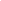 Note: School board policies may be revised at any time. For legal context and the most current copy of the local policy, visit www.marathonisd.net. Below is the text of Marathon ISD’s policy FFI(LOCAL) as of the date this handbook was finalized for this school year.Student Welfare: Freedom from BullyingPolicy FFI(LOCAL) adopted on October 9, 2017FFI(LOCAL) - STUDENT WELFARE: FREEDOM FROM BULLYINGTable of ContentsNote: This policy addresses bullying of District students. For purposes of this policy, the term bullying includes cyberbullying.For provisions regarding discrimination and harassment involving District students, see FFH. Note that FFI shall be used in conjunction with FFH for certain prohibited conduct. For reporting requirements related to child abuse and neglect, see FFG.Bullying ProhibitedThe District prohibits bullying, including cyberbullying, as defined by state law. Retaliation against anyone involved in the complaint process is a violation of District policy and is prohibited.ExamplesBullying of a student could occur by physical contact or through electronic means and may include hazing, threats, taunting, teasing, confinement, assault, demands for money, destruction of property, theft of valued possessions, name calling, rumor spreading, or ostracism.RetaliationThe District prohibits retaliation by a student or District employee against any person who in good faith makes a report of bullying, serves as a witness, or participates in an investigation.ExamplesExamples of retaliation may include threats, rumor spreading, ostracism, assault, destruction of property, unjustified punishments, or unwarranted grade reductions. Unlawful retaliation does not include petty slights or annoyances.False ClaimA student who intentionally makes a false claim, offers false statements, or refuses to cooperate with a District investigation regarding bullying shall be subject to appropriate disciplinary action.Timely ReportingReports of bullying shall be made as soon as possible after the alleged act or knowledge of the alleged act. A failure to immediately report may impair the District's ability to investigate and address the prohibited conduct.Reporting ProceduresStudent ReportTo obtain assistance and intervention, any student who believes that he or she has experienced bullying or believes that another student has experienced bullying should immediately report the alleged acts to a teacher, school counselor, or other District employee. The Superintendent shall develop procedures allowing a student to anonymously report an alleged incident of bullying.Employee ReportAny District employee who suspects or receives notice that a student or group of students has or may have experienced bullying shall immediately notify the Superintendent or designee.Report FormatA report may be made orally or in writing. The Superintendent or designee shall reduce any oral reports to written form.Notice of ReportWhen an allegation of bullying is reported, the Superintendent or designee shall notify a parent of the alleged victim on or before the third business dayafter the incident is reported. The Superintendent or designee shall also notify a parent of the student alleged to have engaged in the conduct within a reasonable amount of time after the incident is reported.Prohibited ConductThe Superintendent or designee shall determine whether the allegations in the report, if proven, would constitute prohibited conduct as defined by policy FFH, including dating violence and harassment or discrimination on the basis of race, color, religion, sex, gender, national origin, or disability. If so, the District shall proceed under policy FFH. If the allegations could constitute both prohibited conduct and bullying, the investigation under FFH shall include a determination on each type of conduct.Investigation of ReportThe Superintendent or designee shall conduct an appropriate investigation based on the allegations in the report. The Superintendent or designee shall promptly take interim action calculated to prevent bullying during the course of an investigation, if appropriate.Concluding the InvestigationAbsent extenuating circumstances, the investigation should be completed within ten District business days from the date of the initial report alleging bullying; however, the Superintendent or designee shall take additional time if necessary to complete a thorough investigation.The Superintendent or designee shall prepare a final, written report of the investigation. The report shall include a determination of whether bullying occurred, and if so, whether the victim used reasonable self-defense.Notice to ParentsIf an incident of bullying is confirmed, the Superintendent or designee shall promptly notify the parents of the victim and of the student who engaged in bullying.District ActionBullyingIf the results of an investigation indicate that bullying occurred, the District shall promptly respond by taking appropriate disciplinary action in accordance with the District's Student Code of Conduct and may take corrective actionreasonably calculated to address the conduct. The District may notify law enforcement in certain circumstances.DisciplineA student who is a victim of bullying and who used reasonable self-defense in response to the bullying shall not be subject to disciplinary action.The discipline of a student with a disability is subject to applicable state and federal law in addition to the Student Code of Conduct.Corrective ActionExamples of corrective action may include a training program for the individuals involved in the complaint, a comprehensive education program for the school community, follow-up inquiries to determine whether any new incidents or any instances of retaliation have occurred, involving parents and students in efforts to identify problems and improve the school climate, increasing staff monitoring of areas where bullying has occurred, and reaffirming the District's policy against bullying.TransfersThe Superintendent or designee shall refer to FDB for transfer provisions.CounselingThe Superintendent or designee shall notify the victim, the student who engaged in bullying, and any students who witnessed the bullying of available counseling options.Improper ConductIf the investigation reveals improper conduct that did not rise to the level of prohibited conduct or bullying, the District may take action in accordance with the Student Code of Conduct or any other appropriate corrective action.ConfidentialityTo the greatest extent possible, the District shall respect the privacy of the complainant, persons against whom a report is filed, and witnesses. Limited disclosures may be necessary in order to conduct a thorough investigation.AppealA student who is dissatisfied with the outcome of the investigation may appeal through FNG(LOCAL), beginning at the appropriate level.Records RetentionRetention of records shall be in accordance with CPC(LOCAL).Access to Policy and ProceduresThis policy and any accompanying procedures shall be distributed annually in the employee and student handbooks. Copies of the policy and procedures shall be posted on the District's website, to the extent practicable, and shall be readily available at each campus and the District's administrative offices.Indexabsencesdoctor’s note, 33excused, 29extenuating circumstances, 31 for college visits, 29for competition, 53 for playing "Taps", 30for students in foster care, 29 makeup work, 71military families, 22, 29parent’s note, 32, 33unexcused, 30See also attendance. academic programsnontraditional, 74parent involvement, 74 accelerated instructionattendance, 28, 30failure to meet passing standards on state assessment, 28reading instruction, 28accident insurance, 79accountability of the school district, 33 ADA/Section 504 coordinator, 73 admission, review, and dismissal (ARD)committee, 59 admissionscollege and university, 38 University of Texas at Austin, 38Advanced Placement (AP) courses, 39 anaphylaxis, 73See also food allergies.Armed Services Vocational Aptitude Battery test, 34asbestos, 66assistance animals, 23attendance, 28college visits, 29compulsory, 28, 29doctor’s note, 33driver license, 33extenuating circumstances, 31for credit, 31for final grade, 31 military families, 22official attendance-taking time, 32parent’s note, 32principal’s plan, 31students 19 or older, 28 students with disabilities, 30 truancy court, 31truancy prevention measures, 30 unexcused absences, 30warning letter, 30attendance review committee, 31, 43automatic admission, 38awarding credit, 43awards, 34bacterial meningitis, 62communicability, 63defined, 62prevention, 63symptoms, 62See also contagious diseases. bilingual programs, 27, 51bullying, 34counseling, 35cyberbullying, 34policy, 95school safety transfer, 23See also hazing. bus rules, 88 buseshazardous route pickup, 88 pickup and drop-off locations, 88 required conduct, 88routes and schedules, 88 cafeteria, 81campus behavior coordinator, 41career and technical education (CTE), 35 college credit courses, 39counseling, 42nondiscrimination statement, 36Celebrate Freedom Week, 16 celebrations, 36cell phones, 50certificate of attendance, 59certificate of coursework completion, 59 child abuse, 36class changes, 87class rank, 37class schedules, 38 partial vs. full-time, 38 schedule changes, 80classroom parties, 36clubs. See extracurricular activities. collegeadmissions, 38credit, 39University of Texas at Austin, 38 visits, 29communicable diseasesSee contagious diseases. communications, automated, 39emergency, 39nonemergency, 40complaints, 21, 40conduct, 40at social events, 42before and after school, 81 campus behavior coordinator, 41 disrupting school operations, 41 on school buses, 88on school transportation, 41 use of hallways, 81when school rules apply, 40 contagious diseases, 62bacterial meningitis, 62 excluding from school, 62leaving campus in case of illness, 70 corporal punishment, 12 correspondence courses. See distancelearning. counselingacademic, 42grades 7 and 8, 42at elementary and middle/junior high school, 42personal, 42postsecondary education, 42 creditby exam, 43for acceleration or advancement, 43 with prior instruction, 43without prior instruction, 43 credit recovery, 43for coursework, 43partial credit, 43CTE insurance, 79dating violence, 44 Declaration of Independenceexcusing a student from reciting, 16 deliveries, 41Department of Public Safety (DPS), 33 diabetes, 73directory information, 10, 13disabled students, 27discrimination, 45distance learning, 47distribution, 48 nonschool materialsby others, 48by students, 48school materials, 48doctor’s appointments, 29dress code, 49driver license, 33verification of enrollment form, 33 drug testing, 84See also steroids.dual-credit programs, 39early mental health intervention, 86 earning credit, 43e-cigarettes. See electronic cigarettes. elections for student clubs andorganizations, 53electronic cigarettes, 66 electronic mediacontact between student and staff, 12 end-of-course (EOC) assessments, 85English as a second language, 27, 51 English learner, 27, 51exams. See tests. extracurricular activities, 52conduct, 53eligibility, 52fees, 54meetings, 82offices and elections for student clubs and organizations, 53fees, 53graduation, 60waivers, 54field trips, 82fire drills, 79Fitnessgram. See physical fitness assessment.food allergies, 64management plan, 64 See also anaphylaxis. See also celebrations.foster care liaison, 86foster students. See students in foster care. foundation graduation programdistinguished level of achievement, 56 endorsements, 56personal graduation plans (PGP), 58See also graduation programs. fundraising, 54gang-free zones, 55gender-based harassment, 45, 46grades, 55classification by credits, 55 grading guidelines, 55graduation, 56activities, 60certificates of coursework completion, 59 end-of-course (EOC) assessments, 56 expenses, 60individual graduation committee (IGC), 56, 60individualized education program (IEP), 59personal graduation plan (PGP)for middle school or junior high, 77 under the foundation graduationprogram, 58 programsadvanced/distinguished level of achievement, 38foundation program, 56requirements, 56for automatic college admissions, 38 student speakers, 60students with disabilities, 59See also credit; grades; standardized tests.grants, 61grievances. See complaints. grooming standards, 49hall pass, 81harassment, 45gender-based, 45, 46investigation, 46reporting, 46retaliation, 46sexual, 45hazing, 61See also bullying. head lice, 64 health educationSchool Health Advisory Council, 74 health instruction, 11health screenings, 75health-related matters, 62asbestos, 66electronic cigarettes, 66food allergies, 64pest management, 66physical fitness, 64, 65sunscreen, 72tobacco, 66vending machines, 66homeless students, 24, 67diplomas, 24 school of origin, 24homework, 67, 74electronic and social media, 12See also makeup work. honors, 34human sexuality instruction, 15 curriculum, 16removing a child from class, 16 reviewing materials, 16illnessleaving campus, 70See also contagious diseases.immunization, 67exemptions for reasons of conscience, 67 medical exemptions, 67required immunizations, 67 individual graduation committee (IGC)graduation, 56, 60individualized education program (IEP)and eligibility for extracurricular activities, 53graduation, 59instructional materials, 17, 18, 87 International Baccalaureate (IB) courses, 39 joint high school and college programs, 39 laptops, 50law enforcement, 68notification of law violations, 69 questioning of students, 68 students taken into custody, 68verification of officer’s identity andauthority, 69learning difficulties, 25leaving campus, 69during lunch, 70in case of student illness, 70 signing a student out, 69legal guardian defined, 9liaison for homeless children and youths, 67 liaison for students in conservatorship ofthe state, 86library, 82lice. See head lice.limited English proficiency (LEP). See English learnerlost and found, 70makeup work, 71during in-school suspension, 71 for absences, 71in DAEP, 71penalties, 71medical emergency, 79, 82medicine, 72allergies, 73asthma, 73diabetes, 73herbal or dietary supplements, 72 insect repellant, 72nonprescription, 72prescription, 72psychotropic drugs, 73sunscreen, 72meditation, 76meetings of noncurriculum-related groups, 82mental health, 86early intervention, 86 mental health support, 87 metal detectors, 83 Military Aptitude test, 34 military recruiters, 14minute of silence, 17, 76in observance of September 11, 2001, 76mobile phones, 50 multiple birth siblings, 22National School Lunch Program, 81 netbooks, 50newspaper (school newspaper), 48 no pass, no play, 47, 53nondiscrimination, 73organizations, student. See extracurricular activities.parentaccess to student records, 19being involved, 74defined, 9organizations, 74rights, 11volunteering, 74, 90parenting and paternity awareness, 11pediculosis. See head lice. personal appearance, 49 personal graduation plan (PGP)for middle school or junior high, 77 under the foundation graduationprogram, 58pest management, 66physical activity, 64physical examinations, 15athletic participation, 75 physical fitness assessment, 65 pledges of allegiance, 76excusing a student from reciting, 17police. See law enforcement.police dogs, 83prayer, 76 privacyand personal telecommunications devices, 50during an investigation of prohibited conduct, 46on district-owned equipment and networks, 83student records, 19, 21 programsbefore and after school, 80progress reports, 78prohibited conduct, 44investigation, 46reporting, 46See also bullying; dating violence; discrimination; harassment; hazing; retaliation; sexting; vandalism; video cameras.promotion and retention, 76personal graduation plan (PGP) for middle school or junior high, 77STAAR, 76See also credit; grades; standardized tests.protected information, 14psychological evaluation, 11 published materialfrom outside sources, 48from students, 48school materials, 48 recordingpermission, 11without parental consent, 11release of students from school. See leaving campus.religionand immunization, 67and surveys, 15holy days, 29nondiscrimination, 73 religious or moral beliefsand removal from the classroom, 17report cards, 78parent’s signature, 78parent-teacher conferences, 78See also grades. retaliation, 35, 46 rightsparental, 11student, 14safety, 79emergency medical treatment and information, 79, 82emergency preparedness, 79 emergency school closing, 80fire, tornado, and severe weather drills, 79football helmets, 52insurance, 79on campus, 79on district vehicles, 79 preparedness drills, 79student conduct, 79UIL rules, 52video cameras, 89SAT/ACT, 84schedules. See class schedules. scholarships, 61School Breakfast Program, 81 school closings, 80school dances, 42school facilities, 80before and after school, 80 cafeteria, 81meetings, 82School Health Advisory Council, 15 SHAC, 65school nurse, 63, 67, 70, 72, 73 emergency medical treatment andinformation, 80sending a student home in case of illness, 70student exemption from immunization, 67searches, 83desks and lockers, 82district-owned equipment and networks, 83drug testing, 84metal detectors, 83personal electronic devices, 50, 83trained dogs, 83Section 504. See students with disabilities., See students with disabilities.service animals, 23sex education. See human sexuality instruction.sexting, 51sexual abuse of a child, 36 counseling options, 37reporting, 37warning signs, 36sexual harassment, 45SHAC. See School Health Advisory Council. signing a student out. See leaving campus. special education, 25, 27graduation, 59special programs, 84coordinator, 84Spinal Screening Program, 75 standardized tests, 84end-of-course (EOC) assessments, 85 English learner, 52SAT/ACT, 84STAAR, 85TSI assessment, 84tutoring, 17See also credit; grades; graduation; promotion and retention.State of Texas Assessments of Academic Readiness (STAAR), 85promotion and retention, 76 retaking, 77STAAR Alternate 2, 85steroids, 86See also drug testing.Student Code of Conduct, 9, 18, 40, 48, 49,50, 51, 53, 61, 66, 79, 81, 88, 89student groups, 53, 54, 82See also extracurricular activities. student illnessleaving campus, 70See also contagious diseases. student records, 18accrediting organizations, 20colleges and postsecondary schools, 20 confidentiality, 19copies, 21corrections, 21court orders, 20custodian, 21directory information, 13driver license attendance verification, 33 financial aid, 20government agencies, 20 institutions of higher education, 14 military recruiters, 14released with permission, 20 school officials, 20students age 18 or older, 19student speakers, 86See also graduation, student speakers. student workdisplay of, 11publishing, 11students in conservatorship of the state, 24 students in conservatorship of the state.See students in foster care. students in foster care, 23, 86diplomas for students in conservatorship of the state, 23educational services, 86enrollment assistance, 86enrollment of students in conservatorship of the state, 23exemptions to compulsory attendance, 29 foster care liaison, 86students with disabilities, 27 graduation, 59nondiscrimination, 73Section 504 of the Rehabilitation Act, 27, 73students with learning difficulties, 25 substance abuse prevention andintervention, 86suicide awareness, 87summer school, 87surveys, 14inspecting, 15opting out, 15tablets, 50tardiness, 87teacher and staff qualifications, 21technology, 50acceptable use of district resources, 51 confiscated devices, 50instructional use of personal electronic devices, 50personal electronic devices, 50personal telecommunications devices, 50 prohibited uses of district resources, 51 recording still and video imagesprohibited, 50searches of personal devices, 50 unauthorized use, 50test preparation. See tutoring. tests, 17confidentiality, 19 credit by exam, 43exams for acceleration or grade advancement, 43personal electronic devices, 50 scores, 18See also standardized tests.Texas Success Initiative (TSI) assessment, 84  textbooks, 17, 87Title IX Coordinator, 73 tobacco prohibited, 66top 25 percent, 38 top ten percent, 38 tornado drills, 79transfers, 87multiple birth siblings, 22 safety reasons, 23special education, 27students who are victims of bullying, 35 students who engage in bullying, 23, 35 unsafe schools, 23victims of bullying, 23transportation, 87school-sponsored trips, 87truancy, 30prevention measures, 30truancy court, 31tutoring, 17removal from classroom, 17 school services, 17UIL. See University Interscholastic League. unexcused absences, 30university admissions. See college admissions.University Interscholastic League (UIL), 52 condition of football helmets, 52safety rules, 52use of school facilities, 80 vandalism, 89vaping. See electronic cigarettes. vending machines. See health, vendingmachines. video cameras, 89visitors, 89business, civic, and youth groups, 90 career day, 90classroom observation, 90parents, 89patriotic societies, 90unauthorized persons, 90 vocational education. See career andtechnical education (CTE).volunteers, 74, 90voter registration, 91 withdrawing from school, 91 yearbook, 48Table of ContentsPreface9Section I: Parental Rights11Consent, Opt-Out, and Refusal Rights11Participation in Third-Party Surveys14Credits EarnedClassification    6	Grade 10 (Sophomore)    12	Grade 11 (Junior)    19	Grade 12 (Senior)Course AreaNumber of Credits: Foundation Graduation ProgramNumber of Credits: Foundation Graduation Programwith an EndorsementEnglish/Language Arts44Mathematics34Science34Social Studies, including Economics33Physical Education11Languages other than English22Fine Arts11Electives57Total22 credits26 credits